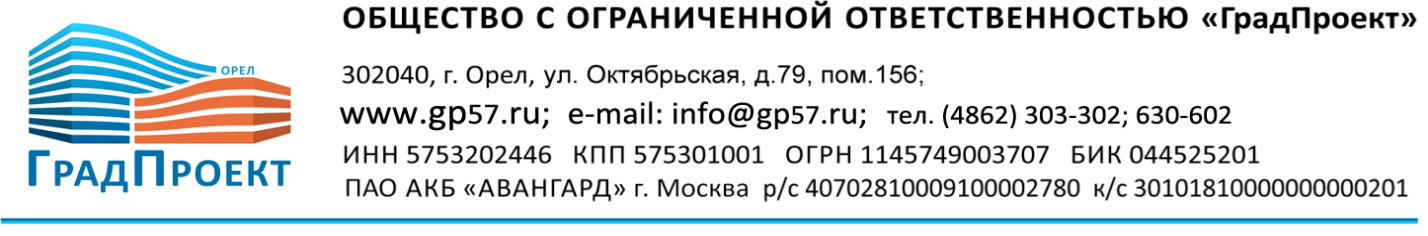 ГЕНЕРАЛЬНЫЙ ПЛАНмуниципального образования сельское поселение «Деревня Сугоново»Ферзиковского районаКалужской областиМатериалы по обоснованиюГЕНЕРАЛЬНЫЙ ПЛАНмуниципального образования сельское поселение «Деревня Сугоново»Ферзиковского районаКалужской областиМатериалы по обоснованиюМУНИЦИПАЛЬНЫЙ КОНТРАКТ от 26 АПРЕЛЯ 2021 г.ОГЛАВЛЕНИЕСОСТАВ ПРОЕКТА	4Введение	5I. Сведения об утвержденных документах стратегического планирования с учетом положений стратегий социально-экономического развития муниципальных образований и планов мероприятий по их реализации (при наличии), бюджетного прогноза муниципального образования на долгосрочный период (при наличии), положений стратегии пространственного развития Российской Федерации, государственных программ Российской Федерации, национальных проектов, государственных программ субъектов Российской Федерации, муниципальных программ, инвестиционных программ субъектов естественных монополий, организаций коммунального комплекса, решений органов местного самоуправления, иных главных распорядителей средств соответствующих бюджетов, предусматривающих создание объектов местного значения, а также сведений, содержащихся в информационной системе территориального планирования.	9II. Обоснование выбранного варианта размещения объектов местного значения поселения на основе анализа использования территории поселения, возможных направлений  развития этих территорий и прогнозируемых ограничений их использования	10II.I Общие сведения	10II.II Природные условия	11II.II.1 Климат	11II.II.2 Ландшафтно-геоморфологические особенности территории сельского поселения	15II.II.3 Подземные воды	16II.II.4 Поверхностные воды	17II.II.5 Инженерно-геологические условия	17II.III Комплексная оценка территории по планировочным ограничениям	22II.III.1Планировочные природоохранные ограничения	23II.III.2 Водоохранные зоны и прибрежные полосы водных объектов	24II.III.3 Историко-культурные планировочные ограничения	27II.III.4 Мероприятия по сохранению объектов культурного наследия	28II.III.5 Оценка территории по санитарно-гигиеническим ограничениям	29II.III.6 Мероприятия по улучшению состояния окружающей среды	35II.III.7 Мероприятия по санитарной очистке территории	38II.III.8 Охранные коридоры коммуникаций	39II.IV Современное использование территории сельского поселения	41II.IV.1 Целевое назначение земель сельского поселения	41II.IV.2 Современная функциональная и планировочная организация сельского поселения	42II.IV.3 Жилищный фонд	45II.IV.4 Культурно-бытовое обслуживание	47II.IV.5 Мероприятия по развитию системы культурно-бытового обслуживания	48II.IV.6 Мероприятия по развитию объектов массового отдыха, благоустройству и озеленению территории	50II.IV.7 Анализ транспортного обслуживания территории	51II.IV.8 Мероприятия по развитию транспортной инфраструктуры	52II. V Социально-экономическая характеристика сельского поселения	55II.V.1 Население	55II.V.2. Экономическая база	56II.VI. Инженерно-техническая база	57II.VI.1 Водоснабжение и водоотведение	57II.VI.2 Канализация.	58II.VI.3 Газоснабжение и теплоснабжение	58II.VI.4 Электроснабжение и связь	60II.VI.5 Мероприятия по обеспечению сельского поселения  объектами жилой инфраструктуры	62II.VI.6 Мероприятия по развитию инженерной инфраструктуры	62II.VI.7  Мероприятия по обеспечению территории сельского поселения местами захоронения	64III. Оценка возможного влияния планируемых для размещения объектов местного значения поселения на комплексное развитие этих территорий.	65IV. Утвержденные документами территориального планирования РФ,  документами территориального планирования субъекта РФ сведения о видах, назначении и наименованиях планируемых для размещения  на территориях поселения объектов федерального значения, объектов регионального значения, их основные характеристики, местоположение, характеристики зон с особыми условиями использования территории	66V. Утвержденные документом территориального планирования муниципального района сведения о видах, назначении и наименованиях планируемых для размещения  на территории поселения, входящего в состав муниципального района, объектов местного значения муниципального района, их основные характеристики, местоположение, характеристики зон с особыми условиями использования территории	67V. 1 Охранные коридоры коммуникаций	67VI. Перечень и характеристика основных факторов риска возникновения чрезвычайных ситуаций природного и техногенного характера	70VI.1Территории, подверженные риску возникновения чрезвычайных ситуаций природного характера	70VI.2 Территории, подверженные риску возникновения чрезвычайных ситуаций техногенного характера	72VI.3 Перечень мероприятий по обеспечению пожарной безопасности.	73VII. Перечень земельных участков, которые включаются в границы населенных пунктов, входящих в состав поселения или исключаются из границ, с указанием категорий земель, к которым планируется отнести эти земельные участки, и целей их планируемого использования	87VIII. Сведения об утвержденных предметах охраны и границах территорий исторических поселений федерального значения и исторических поселений регионального значения	87СОСТАВ ПРОЕКТАI. Текстовые материалыII. Графические материалыВведениеГенеральный план муниципального образования сельского поселения «Деревня Сугоново» Ферзиковского » (МО СП «Деревня Сугоново»,  далее – сельское поселение) разработан в соответствии с Градостроительным Кодексом Российской Федерации от 29 декабря 2004 года №190-ФЗ (далее – Градостроительный кодекс РФ) , с учетом Методических рекомендаций по разработке проектов генеральных планов поселений и городских округов, утвержденных приказом Министерства регионального развития Российской Федерации от 26 мая 2011 года №244.Основанием для разработки генерального плана является муниципальный контракт от 26 апреля 2021 г.В проекте Генерального плана представлен анализ существующих природных условий и ресурсов, выявлен ландшафтно-рекреационный потенциал сельского поселения, выявлены территории, благоприятные для использования по различному функциональному назначению (градостроительному, лесохозяйственному, сельскохозяйственному, рекреационному), предложены варианты социально-экономического развития; развития транспортно-инженерной инфраструктуры (автодороги, водоснабжение, водоотведение, теплоснабжение, газоснабжение и энергоснабжение, связь); рассмотрены экологические проблемы и пути их решения; даны предложения по административно-территориальному устройству, планировочной организации и функциональному зонированию территории (расселению и развитию населенных пунктов, жилищному строительству, организации системы культурно-бытового обслуживания и отдыха, организации системы связи и компьютеризации и др.).Цель разработки - формирование стратегии градостроительного развития МО СП  «Деревня Сугоново» до 2038 года.Согласно ст. 23 Градостроительного кодекса РФ подготовка проекта Генерального плана сельского поселения осуществляется на основании результатов инженерных изысканий в соответствии с требованиями технических регламентов, с учетом комплексных программ развития муниципального района, с учетом содержащихся в схемах территориального планирования Калужской области и  Ферзиковского муниципального района  положений о территориальном планировании, с учетом региональных нормативов градостроительного проектирования, утверждаемых в порядке, установленном частями 5 и 6 статьи 24 кодекса, а также с учетом предложений заинтересованных лиц.Целью данного проекта является разработка принципиальных предложений по планировочной организации территории сельского поселения, упорядочение всех внешних и внутренних функциональных связей, уточнение границ и направлений перспективного территориального развития.Основной задачей проекта было определение состава и содержания первостепенных градостроительных мероприятий, а именно:архитектурно-планировочной решение территорий населенных пунктов и всей территории сельского поселения с учетом максимального сохранения сформировавшегося ландшафта;определение первоочередных мероприятий по развитию социальной и инженерно-транспортной инфраструктуры;выявление природных, территориальных и экономических ресурсов и возможностей их рационального использования с целью создания здоровой среды обитания и комфортных условий жизни и деятельности населения;определение  потребности в территориях для нового строительства и направлений территориального развития сельского поселения.При принятии проектных решений анализируются возможности использования ресурсных, территориальных, инфраструктурных, социальных потенциалов, положение сельского поселения в системе региональных взаимоотношений, состояние его экономики и социальной сферы. По результатам анализа и оценки формируются модели и варианты схем функционально-планировочной организации сельского поселения. Определяются основные направления развития транспортной и инженерной инфраструктур. На основе выбранного варианта выполняется проект Генерального плана.Результатом проекта является градостроительная концепция и соответствующие прогнозы перспективного развития сельского поселения, что подтверждается расчетными параметрами перспективной численности населения, объемов строительства и размеров территории, включаемой в границы населенного пункта, отделяющие земли населенных пунктов от земель других категорий.В соответствии с Градостроительным кодексом Российской Федерации генеральный план определяет стратегию функционально-пространственного развития территорий поселения и устанавливает перечень основных градостроительных мероприятий по формированию благоприятной среды жизнедеятельности. Наличие генплана поможет грамотно управлять земельными ресурсами, решать актуальные вопросы сельского поселения.Основные вопросы - строительство жилья, объектов социального, промышленного и сельскохозяйственного значения, проблемы коммунального хозяйства, благоустройства территорий.В основу проекта генерального плана положены данные, предоставленные службами и администрацией поселения в 2012 году:1. сведения о численности населения в динамике развития за последние  десять лет;2. перечень населенных пунктов, входящих в состав сельского поселения «Деревня Сугоново»;3. социально-экономические показатели существующего положения поселения;4. сведения об инженерной инфраструктуре и состоянии жилищного фонда в населенных пунктах сельского поселения и др.Также, при разработке проекта были использованы следующие документы и материалы:1. Закон  Калужской области от 05.07.2006г. № 229-ОЗ (ред. от 30.09.2010г) «Об административно-территориальном устройстве Калужской области».2. Материалы Схемы территориального планирования муниципального района  «Ферзиковский район».3. Правила землепользования и застройки территорий МО СП «Деревня Сугоново».4. Картографические материалы  на территорию сельского поселения в виде ортофотомозайки, созданной на основе аэрофотосъемки (залета 2007г.),  а также космической съемки с пространственным разрешением    актуальности 2009-.г., ортофотопланы с пространственным разрешением .5. Приказ Министерства регионального развития Российской Федерации от 30 января . № 19 «Об утверждение требований к описанию и отображению в документах территориального планирования объектов федерального значения, объектов регионального значения и местного значения».6. Материалы, предоставленные министерствами  и ведомствами в ответ на  соответствующие запросы.  Состав материалов по обоснованию, представляемый заказчику.В соответствии со ст. 23 Градостроительного кодекса РФ содержание генерального плана состоит из материалов по обоснованию проектных решений и  положений о территориальном планировании, которые оформляются в виде текстовых, табличных и графических материалов.Материалы по обоснованию проекта генерального плана Муниципального образования сельского поселения «Деревня Сугоново» в текстовой форме включают в себя:- анализ состояния соответствующей территории, проблем и направлений ее комплексного развития;- обоснование вариантов решения задач по территориальному планированию;- обоснование предложений по территориальному планированию, этапы их реализации;- перечень и характеристика основных факторов риска возникновения чрезвычайных ситуаций природного и техногенного характера..I. Сведения об утвержденных документах стратегического планирования с учетом положений стратегий социально-экономического развития муниципальных образований и планов мероприятий по их реализации (при наличии), бюджетного прогноза муниципального образования на долгосрочный период (при наличии), положений стратегии пространственного развития Российской Федерации, государственных программ Российской Федерации, национальных проектов, государственных программ субъектов Российской Федерации, муниципальных программ, инвестиционных программ субъектов естественных монополий, организаций коммунального комплекса, решений органов местного самоуправления, иных главных распорядителей средств соответствующих бюджетов, предусматривающих создание объектов местного значения, а также сведений, содержащихся в информационной системе территориального планирования.При разработке генерального плана поселения учитывались сведения об утвержденных документах стратегического планирования, планах и программах комплексного социально-экономического развития Российской Федерации, Калужской области, Ферзиковского района.Перечень планов программ социально-экономического развития Таблица 1II. Обоснование выбранного варианта размещения объектов местного значения поселения на основе анализа использования территории поселения, возможных направлений развития этих территорий и прогнозируемых ограничений их использованияII.I Общие сведенияСельское поселение «Деревня Сугоново» находится  на севере Ферзиковского района, в восточной части Калужской области. Центр сельского поселения – деревня Сугоново  расположена в  от города Калуги и в  от поселка Ферзиково, связь с которым осуществляется по автомобильной дороге общего пользования  регионального значения «Ферзиково - Сугоново. В состав сельского поселения «Деревня Сугоново» входят следующие населенные пункты: деревня Сугоново, деревня Алексеевка, деревня Алексеевский, деревня Анашково, девевня Горчаково, деревня Губино, село Желовичи, деревня Желяково, деревня Искра, деревня Каменка, деревня Соболево, деревня Степановка, деревня Чкалово.Картографическое описание границ сельского поселения «Деревня Сугоново»:На севере - на северо-восток по границе Малоярославецкого района от северного угла лесного квартала N 91 Желябужского лесничества до узловой точки пересечения границ Ферзиковского, Малоярославецкого и Тарусского районов, расположенной у реки Сметна и дороги Соболево - Дмитриевское;На востоке -на юго-восток по границе с Тарусским районом от границы лесного квартала N 91 Желябужского лесничества до места впадения безымянного ручья в реку Медведка;На юге - на юго-запад от места пересечения р. Медведка с безымянным ручьем на границе с Тарусским районом до проселочной дороги Губино - Русиново, пересекая дорогу, по южной границе д. Губино до реки Горна, пересекая реку Горна и дорогу Сугоново - Ферзиково, до восточной границы лесного квартала N 21 Желябужского лесничества, далее на юго-запад по восточным границам лесных кварталов N 21, 20, 29, 35 Желябужского лесничества, пересекая безымянный ручей, впадающий в р. Черный Омут, до реки Черный Омут, далее на запад по реке Черный Омут и южным границам лесных кварталов N 34, 33, 32 Желябужского лесничества, пересекая дорогу Андреевское - Алексеевское;На западе - на север по западным границам лесных кварталов N 32, 25, 16 Желябужского лесничества, далее на северо-запад по восточным границам лесных кварталов N 15, 9, 2, 91 Желябужского лесничества до границы с Малоярославецким районом.Площадь сельского поселения составляет 10458,7508 га, численность населения 351 человек.II.II Природные условия II.II.1 КлиматКлимат сельского поселения «Деревня Сугоново», как и всей Калужской области, умеренно континентальный с четко выраженными сезонами года. Характеризуется теплым летом, умеренно холодной с устойчивым снежным покровом зимой и хорошо выраженными, но менее длительными переходными периодами – весной и осенью. Основные климатические характеристики и их изменение определяются влиянием общих и местных факторов: солнечной радиации, циркуляции атмосферы и подстилающей поверхности. Рассматриваемая территория находится под воздействием воздушных масс Атлантики, Арктического бассейна, а также масс, сформировавшихся над территорией Европы. В конце лета – начале осени, нередко во второй половине зимы и весной, преобладает западный тип атмосферной циркуляции, сопровождающийся активной циклонической деятельностью, значительными осадками, положительными аномалиями температуры воздуха зимой и отрицательным  летом. С октября по май в результате воздействия сибирского максимума западная циркуляция нередко сменяется восточной, что сопровождается малооблачной погодой, большими отрицательными аномалиями температуры воздуха зимой и положительными летом.Согласно строительно-климатическому районированию, рассматриваемая территория находится в подрайоне, характеризующимся в целом благоприятными условиями для строительства.Температура воздуха в среднем за год положительная, изменяется по территории с севера на юг от 4,.0 до 4,6°С. В годовом ходе с ноября по март отмечается отрицательная средняя месячная температура, с апреля по октябрь - положительная. Самый холодный месяц года - январь, с температурой воздуха -8,8°. Минимальная  температура воздуха составляет 39,3С, а максимальная - +35,9С. В пониженных или защищенных от ветра местах абсолютный минимум достигал -48... -52 Многолетняя амплитуда температур воздуха составляет 84С, что говорит о континентальности климата. В течение холодного периода (с ноября по март месяцы) часты оттепели. Оттепелей не бывает только в отдельные суровые зимы. В то же время в некоторые теплые зимы оттепели следуют одна за другой, перемежаясь с непродолжительными и несущественными похолоданиями. Июль - самый теплый месяц года. Средняя температура воздуха в это время, незначительно изменяясь по территории, колеблется около +17,6°С. В отдельные годы в жаркие дни максимальная температура воздуха достигала +36...+39°С. Весной и осенью характерны заморозки. Весной заморозки заканчиваются, по средним многолетним данным, 8-14 мая, первые осенние заморозки отмечаются 21-28 сентября. Продолжительность безморозного периода колеблется в пределах от 99 до 183 суток, в среднем - 149 суток. В зависимости от характера зим, их снежности и температурного режима изменяется  глубина промерзания почвы, которая колеблется в отдельные зимы от 25 до , в среднем составляя . В таблице 2 представлены основные строительно-климатические характеристики температурного режима.Таблица 2.Расчетные показатели температурного режимаМноголетняя средняя продолжительность промерзания почвы составляет 150-180 дней.Осадки. По количеству выпадающих осадков территория относится к зоне достаточного увлажнения. За год в среднем за многолетний период выпадает 650- осадков. Пространственное и временное их распределение отличается значительной неравномерностью. Большая часть  приходится на теплый период года и  – на холодный. В годовом ходе месячных сумм осадков максимум наблюдается в июле (в среднем  осадков), минимум - в марте ( осадков). Обычно две трети осадков выпадает в теплый период года (апрель - октябрь) в виде дождя, одна треть - зимой в виде снега. Осадки, выпадающие в твердом виде с ноября по март, образуют снежный покров. Образование устойчивого снежного покрова обычно начинается на севере района 28 ноября и заканчивается на юге 7 декабря. Максимальная высота снежного покрова отмечается в конце февраля и изменяется по территории от 19 до , в отдельные многоснежные годы она может достигать  на юге и  на севере района, а в малоснежные зимы - не превышать . Число дней со снежным покровом - 130-145.  Средняя дата образования устойчивого снежного покрова – 29 ноября, а разрушения – 6 апреля. Среднее число дней со снежным покровом равно 139. Высота снежного покрова в среднем составляет , в отдельные годы доходит до . Максимальной высоты снежный покров достигает в конце февраля – начале марта.Число дней с относительной влажностью воздуха 80% и более за год составляет 125-133.Ветер. Ветровой режим характеризуется преобладанием в течение года потоков западного и юго-западного направления. В зимний период преобладают ветры южного и  юго-западного направлений, в летний – северные, северо-восточные и северо-западные.Средняя годовая скорость ветра на территории составляет 3,6 м/с. Самые ветреные месяца со средней скоростью ветра более 4,0 м/с– это период с ноября по март включительно. Наименьшие скорости ветра отмечаются в августе.  Максимальные скорости ветра в зимний период фиксируются при ветрах южных и юго-западных направлений (4,9-5 м/сек), в летний период – при ветрах северо-западного и западного направления (3,3-3,8 м/сек).Скорость ветра возможна 1 раз:в год – 18 м/сек;в 5 лет – 21 м/сек;в 10 лет – 22 м/сек;в 15 лет – 23 м/сек;в 20 лет – 24 м/сек.Ветровой режим оказывает существенное влияние на перенос и рассеивание загрязняющих веществ. Особенно это относится к ветрам со скоростью 0-1 м/сек. На рассматриваемой территории повторяемость ветров этой градации в среднем за год составляет  20-30%. Увеличение повторяемости слабых ветров и штилей отмечается в летние месяцы, достигая максимума в августе.Потенциал загрязнения атмосферы (ПЗА) характеризуется как умеренный. Повышенный уровень загрязнения атмосферного воздуха, обусловленный метеорологическими условиями может отмечаться летом и зимой.Микроклиматические особенности. Важное значение в формировании ветрового режима играют орографические особенности рельефа. В непродуваемых долинах рек, ручьев, оврагов отмечается существенное снижение скорости ветрового потока (до 25%), увеличивается вероятность образования застойных зон. Повышение скорости ветровых потоков на 20%-30% по сравнению со средними значениями возможно вдоль долины р. Оки, а также других рек меридионального направления.  На микроклиматические особенности территории оказывает влияние также растительность и водные поверхности. В лесных массивах температура воздуха летом на 2-4 ниже, а зимой выше, чем в городской застройке.II.II.2 Ландшафтно-геоморфологические особенности территории сельского поселенияМофрологические и ландшафтные особенности территории. В географическом плане местность муниципального образования расположена на северо-западе Среднерусской возвышенности. Ландшафтной и рельефный фон местности создан в дочетвертичное время с наложившимся ледниковыми процессами донского и московского времени четвертичного периода. В целом рельеф пологоволнистый с абсолютными отметками 180-230м. Абсолютные отметки рельефа изменяются от 160,0м урез вод р. Таруса до 230м на водораздельных пространствах р. Таруса и её притоков. Абсолютный перепад высот по овражно-балочной сети изменяются от 5-10м в веровьях эрозионых врезов до 30-40м по длине р. Тарусы В геологическом строении территории принимают участия отложения каменноугольной, меловой и юрской систем. Меловая эратема представлена аптским и готерив-барремсикими розинтами сложенными в разной степени ожелезненными глинистыми кварцевыми песками, местами слюдистыми, мощностью до 15-20м. Юрская система, залегающая под меловыми породами, литологически состоит из плотных, местами сланцеватых глин келловейского времени, Каменноугольные образования данной местности представлены сверху вниз: протвинскими окреммеными известняками, стешевскими сланцеватыми пластичными глинами и карбонатно-терригенными породами окского над горизонта. 	На данной площади выделено пять сложных географических ландшафтов.Первый тип. Пологоволнистая водораздельная слаборасчлененная эрозионная равнина. Четвертичные отложения представлены сверху вниз: покровными суглинками, мощностью 2-3м; лесовидными тонкопесчаными суглинками мощностью  5-6м; водноледниковыми плотными суглинками мощностью 2-5м; далее местами наблюдается слои моренных суглинков донского ледника мощностью до 2-5м; зваршают разрез обычно песчаные отложения водноледникового происхождения мощностью 1-3м. Коренные породы представлены отложения мелового возраста. Глубина залегания грунтовых вод обычно свыше 5м. Почвы дернво-слабоподзолистые на сугли нистой основе Второй тип. Плоско-волнистая моренно-водноледниковая слабо-среднерасчлененая равнина. Данный тип ландшафта наиболее распространен на данной площади. Он занимает уплощенные водоразделы и пологие склоны высоких водоразделов междуречий. Разрез чтвертичных отложений аналогичен первому типу. Коренные породы представлены стратиграфически  мелошными, юрскими и каменноугольными отложениями. Глубина залегания грунтовых вод свыше 3м. Почвы дерново-слабоподзолистые и светло-серые лесные на суглинистой основе.Третий тип. Поолго-волнистая пологонаклоненная моренно-зандровая средне-сильнорасчлененная равнина. Четвертичные отложения обычно представлены: покровными суглинками, супесями и суглинками либо водноледниковым, либо моренными при общей мощности 5-15м. Коренные породы в основном состоят из глинисто-карбонадной  толщи нижнего отдела каменноугольной системы. Глубина залегания грунтовых вод обычно свыше 3м. Почвы дерново-слабоподзолистые и светло-серые  лесные на суглинистой основе.Четвертый тип. Пологие, местами переходящие в покатые, придолинные склоны средне-сильнорасчленные. Четвертичные образования представлены в основном делювиальными суглинками, супесями с включением фрагментов коренных пород. Склоны в нижних частях обычно переувлажнены с отдельными нисходящими источниками подземных вод, Почвы делювиальные смытые и намытые смешанного состава.Пятый тип. Плоская алювиальная равнина-пойма, высокая пойма рек. Сложенна разнообразными алювильными образованиями: пески, галечники, суглинки, лесс. Глубина залегания грунтовых вод 1,5-0,5м до 3-5м. Почвы луговые дерновые. Историко-культурные ландшафты представлены объектами материальной культуры (памятники археологии). II.II.3 Подземные водыГидрологическая структура территории принадлежит бассейну р. Оки. Сельское поселение «Деревня Сугоново» пересекает река Таруса, а также большой сетью категорий малых рек (Горна, Жениховка, и др.) и рядом мелких ручьев. Ресурсы поверхностных вод используются в следующих целях:хозяйственно-бытовых;промышленных;транспортных;орошения селькохозяйственных полей;рыболовных;рекреационных.Возможность использования речных ресурсов в тех или иных целях определяется основными гидрологическими характеристиками водотоков.II.II.4 Поверхностные водыОсновные характеристики подземных водХозпитьевое водоснабжение населенных пунктов района в основном осуществляется за счет подземных артезианских вод. Основные водоносные горизонты связаны с известковыми толщами нижнекаменноугольного времени.Основными водоносными горизонтами, которые используются вхозпитьевом водоснабжении в данной местности являются: протвинский, тарусско-михайловский и алкесинский. Все выше указанные водоносные горизонты приурочены к одноименным стратиграфическим горизонтам нижнего отдела каменноугольной системы. Воды гидрокарбонатно-кальцивые, умереножёсткие и жёсткие, обычно с повышенным содержанием общего железа. Удельные дебиты протвинского горизонта изменяются от 2,0м3 /ч до 10,0м3 /ч; тарусско-михайловский и алексинский от 0,7м3 /ч до 36,0м3 /чII.II.5 Инженерно-геологические условияРазнообразие ландшафтов и геологическое строение во многом определили инженерно-геологические условия района. В целом по району условия для крупного строительства оценивается как среднее. Проблемы южной площади, примыкающей непосредственно к долине р. Оки и ее мелких притоков – это интенсивная эрозия геологической среды, что приводит к резкой изменчивости инженерно-геологических свойств грунтов (неустойчивое состояние геологической среды), причем поверхностная водная эрозия носит регрессивный характер. Промышленное освоение этой территории потребует на предварительной стадии составить интегральную природно-экологическую модель Калужско-Алексинского каньона, чтобы правильно понять происходящие процессы и определить пути и возможности урбанизации этих мест и исключить усиление эрозионных процессов геологической среды. Ниже приводится таблица 3 по инженерно-геологическому районированию территории муниципального образования сельского поселения «Деревня Сугоново».Таблица 3Инженерно-геологическое районированиеII.III Комплексная оценка территории по планировочным ограничениямАнализ территориальных ресурсов и оценка возможностей перспективного градостроительного развития МО СП «Деревня Сугоново» на прилегающих территориях выполнены с учетом оценки системы планировочных ограничений, основанных на требованиях действующих нормативных документов.К зонам с особыми условиями использования территорий (планировочных ограничений) на территории МО СП «Деревня Сугоново» отнесены:I – Территории с природоохранными ограничениями:1. Водоохранные зоны и прибрежные защитные полосы.II – Зоны охраны объектов историко-культурного назначения:Объекты культурного наследия.III– Территории с санитарно-гигиеническими ограничениями:1. Зоны санитарной охраны источников питьевого водоснабжения.2. CЗЗ автомобильного и железнодорожного транспорта.3. СЗЗ от производственно-коммунальных объектов.IV – Охранные коридоры коммуникаций:1. Линий и объектов связи.2. Линий и сооружений электропередач.3. Линий водопровода. 4. Линий и объектов газоснабжения.5. Объектов теплоснабжения.II.III.1.Планировочные природоохранные ограниченияК землям природоохранного назначения относятся земли: запретных и нерестоохранных полос; занятые защитными лесами, предусмотренными лесным законодательством (за исключением защитных лесов, расположенных на землях лесного фонда, землях особо охраняемых территорий); иные земли, выполняющие природоохранные функции.Территориальная охрана природы регламентируется Федеральным Законом «Об охране окружающей среды», Федеральным законом «Об особо охраняемых природных территориях», Законом Калужской области «О регулировании отдельных правоотношений, связанных с охранной окружающей среды, на территории Калужской области», Земельным кодексом Российской Федерации, Лесным кодексом Российской Федерации, специальными статьями Градостроительного Кодекса Российской Федерации, а также положениями об отдельных категориях особо охраняемых природных территорий и некоторыми другими подзаконными актами.Особо охраняемые природные территорииОсобо охраняемые природные территории (ООПТ) – участки земли, водной поверхности и воздушного пространства над ними, где располагаются природные комплексы и объекты, которые имеют особое природоохранное, научное, культурное, эстетическое, рекреационное и оздоровительное значение, которые изъяты решением государственной власти полностью или частично из хозяйственного пользования и для которых установлен режим особой охраны. К ООПТ относятся государственные природные заповедники, национальные парки, природные парки, государственные природные заказники, памятники природы, дендрологические памятники и ботанические сады, лечебно-оздоровительные местности курорты. Правительство РФ и органы исполнительной власти могут устанавливать и иные категории особо охраняемых территорий, которые включают городские леса, городские парки, памятники садово-паркового искусства, охраняемые речные системы, охраняемые природные ландшафты.В настоящее время на территории сельского поселения «Деревня Сугоново» особо охраняемые природные территории отсутствуют.II.III.2 Водоохранные зоны и прибрежные полосы водных объектовВ соответствии с Водным кодексом РФ водоохранными зонами являются территории, которые примыкают к береговой линии морей, рек, ручьев, каналов, озер, водохранилищ и на которых устанавливается специальный режим осуществления хозяйственной и иной деятельности в целях предотвращения загрязнения, засорения, заиления указанных водных объектов и истощения их вод, а также для сохранения среды обитания водных биологических ресурсов и других объектов животного и растительного мира.В границах водоохранных зон устанавливаются прибрежные защитные полосы, на территории которых вводятся дополнительные ограничения хозяйственной и иной деятельности.Ширина водоохраной зоны рек или ручьев устанавливается от истока и в зависимости от протяженности водных объектов:- для рек и ручьев длиной менее  – в размере ;- от  до  - в размере ;- от  и более - в размере .Для реки (ручья) протяженностью менее  от истока до устья водоохранная зона совпадает с прибрежной защитной полосой. Радиус водоохранной зоны для истоков реки (ручья) устанавливается в размере .Ширина водоохранной зоны озера, водохранилища (за исключением озера, расположенного внутри болота, или озера, водохранилища с акваторией менее 0,5 км²) устанавливается в размере . Ширина водоохранной зоны водохранилища, расположенного на водотоке, устанавливается равной ширине водоохранной зоны этого водотока.Водоохранные зоны, прибрежные, защитные и береговые полосы рекТаблица 4В границах водоохранных зон запрещаются:1) использование сточных вод в целях регулирования плодородия почв;2) размещение кладбищ, скотомогильников, мест захоронения отходов производства и потребления, химических, взрывчатых, токсичных, отравляющих и ядовитых веществ, пунктов захоронения радиоактивных отходов;3) осуществление авиационных мер по борьбе с вредными организмами;4) движение и стоянка транспортных средств (кроме специальных транспортных средств), за исключением их движения по дорогам и стоянки на дорогах и в специально оборудованных местах, имеющих твердое покрытие;5) размещение автозаправочных станций, складов горюче-смазочных материалов (за исключением случаев, если автозаправочные станции, склады горюче-смазочных материалов размещены на территориях портов, судостроительных и судоремонтных организаций, инфраструктуры внутренних водных путей при условии соблюдения требований законодательства в области охраны окружающей среды и настоящего Кодекса), станций технического обслуживания, используемых для технического осмотра и ремонта транспортных средств, осуществление мойки транспортных средств;6) размещение специализированных хранилищ пестицидов и агрохимикатов, применение пестицидов и агрохимикатов;7) сброс сточных, в том числе дренажных, вод;8) разведка и добыча общераспространенных полезных ископаемых (за исключением случаев, если разведка и добыча общераспространенных полезных ископаемых осуществляются пользователями недр, осуществляющими разведку и добычу иных видов полезных ископаемых, в границах предоставленных им в соответствии с законодательством Российской Федерации о недрах горных отводов и (или) геологических отводов на основании утвержденного технического проекта в соответствии со статьей 19.1 Закона Российской Федерации от 21 февраля 1992 года N 2395-1 "О недрах").В границах водоохранных зон допускаются проектирование, размещение, строительство, реконструкция, ввод в эксплуатацию, эксплуатация хозяйственных и иных объектов при условии оборудования таких объектов сооружениями, обеспечивающими охрану водных объектов от загрязнения, засорения и истощения вод в соответствии с водным законодательством и законодательством в области охраны окружающей среды.В пределах защитных прибрежных полос дополнительно к ограничениям, перечисленным выше, запрещается:1) распашка земель;2) размещение отвалов размываемых грунтов;3) выпас сельскохозяйственных животных и организация для них летних лагерей, ванн.В соответствии с требованиями Земельного кодекса РФ существует право ограниченного пользования чужим земельным участком (сервитут) в части обеспечения свободного доступа к прибрежной защитной полосе.В соответствии с Земельным кодексом РФ об оборотоспособности земельных участков запрещается приватизация земельных участков в пределах береговой полосы, установленной в соответствии с Водным кодексом РФ.II.III.3 Историко-культурные планировочные ограниченияСогласно данным, предоставленным Министерством культуры Калужской области на территории сельского поселения «Деревня Сугоново» имеются следующие объекты культурного наследия, указанные в таблице 5.Таблица 5На территории МО СП «Деревня Сугоново» градостроительная деятельность на территории памятников культуры должна осуществляться в  соответствии с Федеральным законом № 73-ФЗ «Об объектах культурного наследия (памятниках истории и культуры) народов Российской Федерации».Отношения в области сохранения, использования, популяризации и государственной охраны объектов культурного  наследия (памятников истории и культуры) народов Российской Федерации регулирует Федеральный закон от 25.06.2002 № 73-ФЗ «Об объектах культурного наследия (памятниках истории и культуры) народов Российской Федерации» (далее - Федеральный закон).Согласно пункта 2 статьи 35 Федерального закона проектирование и проведение землеустроительных, земляных, строительных, мелиоративных, хозяйственных и иных работ на территории памятника или ансамбля запрещаются, за исключением работ по сохранению данного памятника или ансамбля и (или) их территорий, а также хозяйственной деятельности, не нарушающей целостности памятника или ансамбля и не создающей угрозы их повреждения, разрешения или уничтожения.Руководствуясь пунктом 1 статьи 36 Федерального закона от 25.06.2002 № 73-ФЗ «Об объектах культурного наследия (памятниках истории и культуры) народов Российской Федерации» (далее - Федеральный закон) проектирование и проведение землеустроительных, земляных, строительных, мелиоративных, хозяйственных и иных работ осуществляются при отсутствии на данной территории объектов культурного наследия, включенных в реестр, выявленных объектов культурного наследия либо при обеспечении заказчиком работ указанных в пункте 3 настоящей статьи требований к сохранности расположенных на данной территории объектов культурного наследия. Согласно пункта 2статьи 36 и пункта 1 статьи 37 Федерального закона, в случае обнаружения на территории, подлежащей хозяйственному освоению, объектов, обладающих признаками объекта культурного наследия в соответствии со статьёй 3 Федерального закона, земляные, строительные и иные работы должны быть исполнителем работ немедленно приостановлены. Исполнитель работ обязан проинформировать государственный орган Калужской области по охране объектов культурного наследия об обнаруженном объекте. В проекты проведения работ должны быть внесены разделы об обеспечении сохранности обнаруженных объектов до включения данных объектов в единый государственный реестр объектов культурного наследия (памятников истории и культуры) народов Российской Федерации в порядке, установленном Федеральным законом, а действие положений землеустроительной, градостроительной и проектной документации, градостроительных регламентов на данной территории приостанавливается до внесения соответствующих изменений.II.III.4 Мероприятия по сохранению объектов культурного наследияРазмещение объектов нового строительства в населенных пунктах сельского поселения будет осуществляется на территориях, свободных от объектов культурного и археологического наследия.На основании пункта 2 статьи 36 и пункта 1 статьи 37 Федерального закона от 25.06.2002 № 73-ФЗ «Об объектах культурного наследия (памятники истории и культуры) народов Российской Федерации» в случае обнаружения на территории, подлежащей хозяйственному освоению, объектов, обладающих признаками объекта культурного наследия, в соответствии со статьей 3 Федерального закона, земляные, строительные и иные работы должны быть немедленно приостановлены. Исполнитель работ обязан проинформировать государственный орган Калужской области по охране объектов культурного наследия об обнаруженном объекте. В проекты проведения землеустроительных, земляных, строительных, мелиоративных, хозяйственных и иных работ должны быть внесены разделы об обеспечении сохранности обнаруженных объектов до включения данных объектов в единый государственный реестр объектов культурного наследия (памятников истории и культуры) народов Российской Федерации в порядке, установленным Федеральным законом. Действие положений землеустроительной, градостроительной, проектной документации и градостроительных регламентов на данной территории приостанавливается до внесения соответствующих измененийII.III.5 Оценка территории по санитарно-гигиеническим ограничениямПоложения генерального плана по экологическому состоянию территории.Большинство видов антропогенной деятельности связано со значительным, усиливающимся по экспоненте влиянием на окружающую среду и природные ресурсы. Техногенное воздействие является комплексным фактором, вызывающим множественные и, как правило, отрицательные последствия для целостности и устойчивости природных сообществ. Прогрессирующий рост техногенной активности и его последствия, а так же действующие законодательные акты и нормативные документы по вопросам охраны окружающей среды и природных ресурсов определяют необходимость экологического изучения территорий населенных пунктов для предварительной оценки устойчивости функционирования экосистем и их компонентов. В обширном комплексе задач по охране окружающей среды и рациональному использованию природных ресурсов в условиях быстрого развития промышленности, транспорта и сельского хозяйства все большее значение приобретают проблемы преобразования окружающей среды населенных пунктах.С ростом производительных сил, с изменением технологии производства увеличиваются вероятность и масштабы отрицательных последствий урбанизации.Промышленные загрязнения наносят значительный экономический ущерб окружающей среде, поэтому вопрос обеспечения оптимальных санитарно-гигиенических условий населенных пунктах является частью проблемы охраны окружающей среды.Основными источниками загрязнения являются: автотранспорт, промышленные и коммунальные котельные, ТЭЦ, дымовые печи, железнодорожный транспорт и промышленные предприятия. Низкая эффективность средств очистки производственных выбросов и проблематичность быстрого совершенствования технологии производственных процессов при наличии значительного экономического ущерба от воздействия выбросов на окружающую среду свидетельствуют об актуальности архитектурно-планировочных мероприятий по оптимизации санитарно-гигиенических условий.Не вызывает сомнения тот факт, что любая антропогенная деятельность  неминуемо приведет к определенным изменениям как окружающей среды, так и социально-экономической обстановки в районе территориального планирования.Комплексная оценка территории сельского поселения дана по следующим факторам: - Состояние воздушного бассейна;- Состояние водного бассейна;- Состояние почвенного покрова;- Санитарная очистка территории;- Санитарно-защитные зоны предприятий;- Зоны санитарной охраны объектов питьевого назначения;- Инженерная подготовка территории;- Состояние и формирование природно-экологического каркаса;Состояние воздушного бассейнаНа территории МО СП «Деревня Сугоново» отсутствуют потенциально опасные объекты (в соответствии с перечнем ПОО Калужской области, утвержденным комиссией КЧСиПБ при Правительстве Калужской области, протокол № 10 от 29 ноября 2006 года), подлежащие декларированию.Состояние воздушного бассейна является одним из основных факторов, определяющих экологическую ситуацию и условия проживания населения.Антропогенное воздействие на территорию поселения оказывает производственный и транспортный комплекс.1. Машинно-тракторный парк. Выброс загрязняющих веществ неорганизованный. На территории происходит выброс следующих веществ: азота диоксид, азота оксид, углерод твердый, серы диоксид, углерода оксид.2.  Приземные концентрации вредных веществ, выбрасываемые источниками предприятий, не превышают нормативов качества воздуха.Автомобильный транспорт является одним из основных источников загрязнения атмосферы поселения. По территории проходят автодороги общего пользования федерального и регионального значения. Выбросы двигателей автомобилей, содержащие двуокись азота, окись углерода, сернистый ангидрит, углеводороды оказывают негативное воздействие на видимость и прозрачность атмосферного воздуха, также влияют на возрастание величины рН осадков. Загрязняющие вещества от выбросов автотранспорта распространяются от автомобильных дорог на расстояние до . Основной причиной загрязнения воздушного бассейна выбросами автотранспорта является, в большей степени, увеличение его количества.Состояние водного бассейнаГидрологическая структура территории сельского поселения принадлежит бассейну р. Ока. На территории поселения протекает р. Таруса, р. Горна, р. Горна,  а также ряд мелких рек и ручьев.Одним из важных показателей благополучия водных объектов является потенциал самоочищения водных объектов (ПСВ), который определяется на основе анализа двух групп факторов:- температурного режима, обусловливающего истинное самоочищение, то есть минерализацию природных и антропогенных примесей в воде;- гидрологических характеристик, определяющих величину разбавления загрязнений.Для оценки используются данные гидрологических справочников, характеризующие водоемы или их участки по количеству дней с температурой воды 16 и выше по среднему многолетнему расходу воды в куб. м/с.В соответствии с СанПиН 2.1.5.980-00 «Гигиенические требования к охране поверхностных вод» водопользователи на основе регламентированных условий сброса сточных вод и требований к различным видам хозяйственной деятельности обязаны обеспечить разработку и реализацию водоохранных мероприятий, осуществление контроля за использованием и охраной вод, принятие мер по предотвращению и ликвидации загрязнения водных объектов, в т. ч. и вследствие залпового или аварийного сброса.Состояние почвенного покроваНа территории МО СП «Деревня Сугоново » расположены 3 объекта влияющих на состояние почвенного покрова:- дер. Сугоново, площадь – , размер санитарно-защитной зоны - , степень заполнения – 60 %;- с. Желовижи, площадь – , размер санитарно-защитной зоны - , степень заполнения - 50 %;- дер. Алексеевский, площадь – 0,4  га, размер санитарно-защитной зоны - , степень заполнения – 40 %По данным комитета ветеринарии по Калужской области письмо  от 13.12.2012 г. № 1624-12 на территории МО СП «Деревня Сугоново» имеется скотомогильник – севернее  д. Сугоново, собственник СПК «Сугоново» ввод в эксплуатацию ., законсервирован 08.06..2010 г.  Так же на территории муниципального образования в д. Сугоново (.), д. Искра (1915, 1937 гг.),  д. Желовичи (., .) было зарегистрировано особо опасное заболевание сибирская язва среди крупного рогатого скота, информация о местах захоронения трупов павших животных от данной болезни на местности отсутствует, в связи с чем, в случае ведения земляных работ на территории указанных населенных пунктов, необходимо рассмотреть со службой Роспотребнадзора по Калужской области вопрос по профилактики данного заболевания среди населения, а в случае обнаружения останков животных при проведении земляных работ, необходимо сообщить в комитет ветеринарии.   Система управления, учета и контроля за местами захоронения биологических отходов на территории муниципального образования соответствует существующим требованиям и ветеринарно-санитарным правилам сбора, утилизации и уничтожения биологических отходов. Правила согласованы заместителем главного государственного санитарного врача РФ, утверждены главным государственным ветеринарным инспектором РФ и зарегистрированы в министерстве юстиции РФ 5 января . № 1005.Санитарная очистка территорииСанитарной очисткой МО СП «Деревня Сугоново» занимаются специализированные организации.Утилизация отходов методом захоронения производится на районной свалке ТБО, расположенном в районе дер. Козловка. Вывоз ТБО производится один раз в неделю транспортом по часам.На районную свалку ТБО принимаются отходы от жилых домов, общественных зданий и учреждений, предприятий торговли, общественного питания, строительный мусор.В целях улучшения состояния почв необходимо провести комплекс следующих мероприятий:- совершенствование системы санитарной очистки бытового мусора; - снижение объемов мусора (свести к минимуму потребление продуктов одноразового пользования);- определение конкретных организаций, ответственных за санитарную очистку данной территории.- благоустройство мест массового отдыха населения.Мусор с территорий и уличный мест вывозится на полигон твердых бытовых отходов (ТБО), расположенный в районе дер. Козловка га. Места временного хранения ТБО – имеются при всех учреждениях и предприятиях.Для сбора и временного хранения ТБО, генеральной схемой очистки территории муниципального образования, определены контейнерные площадки.Санитарно-защитные зоны предприятийВ соответствии с СанПиН 2.2.1/2.1.1.1200-03 предприятия, группы предприятий, их отдельные здания и сооружения с технологическими процессами, являющимися источниками негативного воздействия на среду обитания и здоровье человека, необходимо отделять от жилой застройки, ландшафтно-рекреационной зоны, зоны отдыха санитарно-защитными зонами (СЗЗ).Территория санитарно-защитной зоны предназначена для:- обеспечения снижения уровня воздействия до требуемых гигиенических нормативов по всем факторам воздействия за ее пределами (ПДК, ПДУ);- создания санитарно-защитного барьера между территорией предприятия (группы предприятий) и территорией жилой застройки;- организации дополнительных озелененных площадей, обеспечивающих экранирование, ассимиляцию и фильтрацию загрязнителей атмосферного воздуха и повышения комфортности микроклимата.Промышленные предприятия должны иметь утвержденные проекты санитарно-защитных зон.Предприятия, расположенные на территории сельского поселения не имеют разработанных санитарно-защитных зон. При отсутствии утвержденной СЗЗ принимаются нормативные размеры СЗЗ по СанПиН 2.2.1/2.1.1.1200-03 в соответствии с санитарной классификацией предприятий, производств и объектов.Зона санитарной охраны источников питьевого водоснабженияИсточником хозяйственно питьевого водоснабжения являются подземные воды. В соответствии с СанПиН 2.1.4.1110-02 источники водоснабжения должны иметь зоны санитарной охраны (ЗСО).Основной целью создания и обеспечения режима в ЗСО является санитарная охрана от загрязнения источников водоснабжения и водопроводных сооружений, а также территорий, на которых они расположены. Зоны санитарной охраны организуются в составе трех поясов. Первый пояс (строгого режима) включает территорию расположения водозаборов, площадок всех водопроводных сооружений и водоподводящего канала. Второй и третий пояса (пояса ограничений) включают территорию, предназначенную для предупреждения загрязнения воды источников водоснабжения.В каждом из трех поясов, а также в пределах санитарно-защитной полосы, соответственно их назначению, устанавливается специальный режим и определяется комплекс мероприятий, направленных на предупреждение ухудшения качества воды, которые определены СанПиН 2.1.4.1110-02 «Зоны санитарной охраны источников водоснабжения и водопроводов питьевого назначения» и СНиП 2.04.02-84 «Водоснабжение. Наружные сети и сооружения». Зона санитарной охраны 1 пояса подземных источников водоснабжения составляет – . Границы 2 пояса зоны подземного источника водоснабжения устанавливаются расчетом.Определение границ поясов ЗСО поверхностного источникаБоковые границы второго пояса ЗСО от уреза воды при летне-осенней межени должны быть расположены на расстоянии:- при равнинном рельефе местности – не менее ;- при гористом рельефе местности – до вершины первого склона, обращенного в сторону источника водоснабжения, но не менее  при пологом склоне и не менее  при крутом.Границы третьего пояса ЗСО поверхностных источников водоснабжения на водотоке вверх и вниз по течению совпадают с границами второго пояса. Боковые границы должны проходить по линии водоразделов в пределах 3-, включая притоки. Границы третьего пояса поверхностного источника на водоеме полностью совпадают с границами второго пояса.Основные мероприятия на территории ЗСО:- территория первого пояса ЗСО должна быть спланирована для отвода поверхностного стока за ее пределы, озеленена, ограждена и обеспечена охраной. Дорожки к сооружениям должны иметь твердое покрытие;- во втором и третьем поясе: выявление, тампонирование или восстановление всех старых, бездействующих, дефектных или неправильно эксплуатируемых скважин, представляющих опасность в части возможности загрязнения водоносных горизонтов. Бурение новых скважин и новое строительство, связанное с нарушением почвенного покрова, производится при обязательном согласовании с центром государственного санитарно-эпидемиологического надзора; запрещение закачки отработанных вод в подземные горизонты, подземного складирования твердых отходов и разработки недр земли.Не допускается: размещение кладбищ, скотомогильников, полей ассенизации, полей фильтрации, навозохранилищ, силосных траншей, животноводческих и птицеводческих предприятий и других объектов, обусловливающих опасность микробного загрязнения подземных вод; применение удобрений и ядохимикатов; рубка леса главного пользования и реконструкции.II.III.6 Мероприятия по улучшению состояния окружающей средыРекомендации и предложения по предотвращению и снижению неблагоприятных последствий, восстановлению и оздоровлению природной среды сельского поселения:- предусмотреть устройство инженерных сооружений по дренажу грунтовых вод типа «верховодка» с площадок строительства; - предусмотреть специальные защитные меры на местности для предотвращения загрязнения водоемов и грунтовых вод;- во время производства строительно-монтажных работ предусмотреть процессы, обеспечивающие минимальное количество отходов строительных и отделочных материалов; - при строительстве применять наиболее современную, экологически менее опасную строительную технику и технологии.В целях снижения негативного воздействия среды обитания на здоровье населения необходима реализация комплекса специальных мероприятий.Для улучшения состояния атмосферного воздуха необходимо:1. Увеличение площади зелёных насаждений вдоль автодорог.2. Совершенствование структуры сети мониторинга загрязнения населенных пунктов.3. Развитие экологического каркаса путем озеленения существующих санитарно-защитных зон (далее – СЗЗ).4. Технологии новых производств должны отвечать санитарно-экологическим требованиям. Предприятия следует оснащать современным пылегазоочистном оборудованием. Размещать производства необходимо с соблюдением размеров санитарно-защитных зон.Для улучшения состояния поверхностных водоемов необходимо:1. Развитие систем канализации и очистки вод: хозяйственно-бытовых, ливневых.2. Благоустройство мест массового отдыха населения.3. Организация мероприятий на реках, прудах и родниках: проведение расчистки русел от наносов и растительности, дноуглубительные работы, восстановление дренирующей способности рек, повышение водности и улучшение их рекреационного состояния.4. Разработка необходимой документации и проведение работ  по расчистке, каптажу и обустройству родников.5. Обустройство водоохранных зон и прибрежно-защитных полос, предусматривающее оборудование прибрежной территории, защиту водных объектов от воздействия объектов-загрязнителей, обвалование объектов-загрязнителей и вынос их из водоохраной зоны, проведение лесопосадок и залужение пашни, упорядочивание или полное запрещение сельскохозяйственного использования.6. На вновь строящихся водопроводах и водозаборных сооружениях необходимо использование СанПиН 2.1.4.1110-02 «Зоны санитарной охраны источников водоснабжения и водопроводов питьевого назначения». 7. Водоснабжение новой жилой застройки следует производить от централизованных систем в соответствии с требованиями нормативов. Для одно-двухэтажных домов допускается устраивать автономное водоснабжение от шахтных и мелкотрубчатых колодцев, каптажей, родников в соответствии с проектом.Для улучшения состояния почв необходимо:1. Совершенствование системы санитарной очистки бытового мусора.2. Проведение мероприятий по борьбе с водной и ветровой эрозией, дегумификацией, вторичным засолением и переувлажнением, загрязнением химическими токсикантами.3. Организация системы управления отходами производства и потребления.4. Внедрение технологий утилизации отходов производства и потребления.5. Защита почв сельскохозяйственных угодий от загрязнений тяжелыми металлами.6. Рационализация применения в сельском хозяйстве ядохимикатов.7. Внесение минеральных удобрений на основе нормативов затрат на планируемую урожайность, агрохимическую характеристику почв, состояния и химического состава растений, что обеспечивает агротехническую эффективность удобрений.8. Создание вдоль автомобильных дорог полезащитных лесных полос.9. Реализация комплекса мероприятий, направленных на рациональное использование земель.Основные санитарно-гигиенические, противоэпидемиологические и оздоровительные мероприятия:1. Обеспечение нормируемых СЗЗ при размещении новых и реконструкции (техническом перевооружении) существующих производств в соответствии с СаНПиН 2.2.1/2.1.1.1200-03 “Санитарно-защитные зоны и санитарная классификация предприятий, сооружений и иных объектов”. 2. Организация СЗЗ от объектов:- сельскохозяйственного производства (животноводческие фермы);- коммунально-бытовых (кладбища, скотомогильники, канализационные очистные сооружения, свалки, полигоны ТБО);3. Организация зон санитарного разрыва:- от автомагистралей (в зависимости от категории автомобильной дороги);- магистральных газопроводов (СанПиН 2.2.1/2.1.1.1200-03).II.III.7 Мероприятия по санитарной очистке территорииРазвитие системы сбора и транспортировки бытовых отходов на расчетный срок должно включать в себя следующие мероприятия:1. Развитие обязательной планово-регулярной системы сбора, транспортировки бытовых отходов, а также их обезвреживания и утилизации (с предварительной сортировкой).2. Планово-регулярная система должна включать подготовку отходов к погрузке в собирающий мусоровозный транспорт, организацию временного хранения отходов (и необходимую сортировку), сбор и вывоз отходов с территорий домовладений, организаций, зимнюю и летнюю уборку территорий, утилизацию и обезвреживание специфических отходов и вторичных ресурсов, утилизацию и обезвреживание отходов на специальных сооружениях.3. Организация селективного сбора отходов (бумага, стекло, пластик, текстиль, металл) в местах их образования, упорядочение и активизация работы предприятий, занимающихся сбором вторичных ресурсов.4. Нормы накопления отходов принимаются в соответствии с «Генеральной схемой очистки территории населенных пунктов, входящих в состав сельского поселения «Деревня Сугоново».5. Площадки для установки контейнеров должны быть удалены от жилых домов, детских учреждений, спортивных площадок и от мест отдыха населения на расстояние не менее , но не более . Размер площадок должен быть рассчитан на установку необходимого числа контейнеров, но не более 5.6. Специфические отходы (лечебных учреждений, парикмахерских) включены в норму. Эти отходы являются весьма опасными вследствие содержания в них токсичных химических веществ и инфекционных носителей; обращение с ними регламентируется СанПин 2.1.7.728-99 «Правила сбора, хранения и удаления отходов лечебно-профилактических учреждений».7. Отходы транспортируются на действующую районную свалку ТБО, расположенную  вблизи  д. Козловка и эксплуатирующуюся МП «Служба единого заказчика» МР «Ферзиковский район» (бессрочная лицензия по обезвреживанию и размещению отходов I-IV классов опасности от 23.01.2011 г. №0005П, выданная Управлением Росприроднадзора по Калужской области).II.III.8 Охранные коридоры коммуникацийВ соответствии со строительными нормами и правилами все инженерные сети (водоводы, канализационные коллекторы, высоковольтные линии электропередач, теплосети, газопроводы) необходимо обеспечить санитарными зонами во избежание несчастных случаев, аварий и прочих возможных неисправностей.В соответствии с нормативными документами для обеспечения сохранности, создания нормальных условий эксплуатации систем газоснабжения и предотвращения аварий и несчастных случаев устанавливают охранные зоны вдоль трасс наружных газопроводов и сооружений систем газоснабжения в виде участка земной поверхности, ограниченной условными линиями, проходящими на расстоянии .Для обеспечения бесперебойного электроснабжения потребителей требуется установление особого режима охраны электрических сетей и его неукоснительного соблюдения всеми предприятиями, организациями, учреждениями и гражданами. В соответствии с нормативными документами, для обеспечения сохранности, создания нормальных условий эксплуатации электрических сетей и предотвращения несчастных случаев, устанавливаются охранные зоны:1. Вдоль воздушных линий электропередачи в виде земельного участка и воздушного пространства, по обе стороны линии от крайних проводов на расстоянии: - для линий напряжением до 1000 В - , до 20 кВ - , 35 кВ - , 110 кВ - , 220 кВ - .2. Вдоль подземных кабельных линий электропередачи в виде земельного участка, по обе стороны от кабелей на расстоянии .3. В охранных зонах электрических сетей без письменного согласия предприятий (организаций) в ведении которых находятся эти сети, запрещается:- производить строительство, капитальный ремонт, реконструкцию или снос любых зданий и сооружений;- осуществлять всякого рода погрузочно-разгрузочные, взрывные, мелиоративные работы, производить посадку и вырубку деревьев и кустарников, располагать полевые станы, устраивать загоны для скота;- совершать проезд машин и механизмов, имеющих общую высоту от поверхности дороги более  (в охранных зонах воздушных линий электропередач);- производить земляные работы на глубине более , а также планировку грунта (в охранных зонах подземных кабельных линий электропередач).Во избежание несчастных случаев и повреждения оборудования запрещается:- размещать автозаправочные станции и хранилища горюче-смазочных материалов в охранных зонах электрических сетей;- посторонним лицам находиться на территории и в помещениях электросетевых сооружений, открывать двери и люки электросетевых сооружений, производить переключения и подключения в электрических сетях;- загромождать подъезды и подходы к объектам электрических сетей;- набрасывать на провода, опоры и приближать к ним посторонние предметы, а также подниматься на опоры;- устраивать всякого рода свалки (в охранных зонах электрических сетей и вблизи них);- складировать корма, удобрения, солому, торф, дрова и другие материалы, разводить огонь (в охранных зонах воздушных линий электропередачи);- устраивать спортивные площадки, стадионы, рынки, стоянки всех видов машин и механизмов.В пределах санитарно-защитной полосы водовода должны отсутствовать источники загрязнения почвы и грунтовых вод. Не допускается прокладка водоводов по территории свалок, полей ассенизации, полей фильтрации, кладбищ, скотомогильников, а также прокладка магистральных водоводов по территории промышленных и сельскохозяйственных предприятий.II.IV Современное использование территории сельского поселенияСельское поселение «Деревня Сугоново» находится  на севере Ферзиковского района, в восточной части Калужской области. Центр сельского поселения –  деревня Сугоново  расположена в  от города Калуги и в  от поселка Ферзиково, связь с которым осуществляется по автомобильной дороге общего пользования  регионального значения «Ферзиково - Сугоново. В состав сельского поселения «Деревня Сугоново» входят следующие населенные пункты: деревня Сугоново, деревня Алексеевка, деревня Алексеевский, деревня Анашково, девевня Горчаково, деревня Губино, село Желовичи, деревня Желяково, деревня Искра, деревня Каменка, деревня Соболево, деревня Степановка, деревня Чкалово.II.IV.1 Целевое назначение земель сельского поселенияВ соответствии с Земельным кодексом  Российской Федерации, глава 1, статья 7 «Состав земель в Российской Федерации» земли в Российской Федерации по целевому назначению подразделяются на следующие категории:- земли сельскохозяйственного назначения;- земли населенных пунктов;- земли промышленности, энергетики, транспорта, связи, радиовещания, телевидения, информатики, земли для обеспечения космической деятельности, земли обороны, безопасности и земли специального назначения;- земли особо охраняемых территорий и объектов;- земли лесного фонда;- земли водного фонда;- земли запаса.Современное состояние рассматриваемой территории по целевому назначению земель основывается преимущественно на материалах базы государственного кадастра недвижимости 2012 года, публичной кадастровой карты, данных инвентаризации сельскохозяйственных угодий территории МО СП «Деревня Сугоново» 2005 года и материалов лесоустройства ГКУКО Ферзиковского лесничества.Современное распределение земель по категориям сельского поселения представлено в таблице № 6.Таблица № 6II.IV.2 Современная функциональная и планировочная организация сельского поселенияГрадостроительный кодекс РФ относит Генеральные планы поселений к разряду документов территориального планирования, в которых устанавливаются функциональные зоны, зоны планируемого размещения объектов капитального строительства для государственных или муниципальных нужд, зоны с особыми условиями использования территории.Градостроительный Кодекс указывает следующие виды и состав функциональных зон:- жилые;- общественно-деловые;- производственные;- зоны инженерной и транспортной инфраструктур;- зоны сельскохозяйственного использования;- зоны рекреационного назначения;- зоны особо охраняемых территорий;- зоны размещения военных объектов;- иные виды территориальных зон.Градостроительный Кодекс РФ предполагает, что подготовленный и надлежащим образом утвержденный генеральный план поселения служит основанием для проведения градостроительного зонирования территории.Поскольку генеральный план поселения не является документом прямого действия, реализация его положений осуществляется через разработку правил землепользования и застройки, проектов планировки и межевания территорий элементов планировочной структуры, градостроительных планов земельных участков. Поэтому назначенный для застройки участок относится к какой-либо функциональной зоне генерального плана, получает градостроительные регламенты и разрешенный вид строительных преобразований из правил землепользования и застройки, приобретает точные юридически оформляемые границы из проектов планировки и межевания территории и, наконец, делится на застраиваемую и свободную от застройки части в градостроительном плане земельного участка.В нижеследующей таблице представлены численные значения функциональных зон в пределах каждого населенного пункта сельского поселения.Функциональные зоны в населенных пунктах сельского поселения. Таблица 7II.IV.3 Жилищный фондЖилищный фонд МО СП «Деревня Сугоново» по состоянию на 01.01.2012 г. (по данным Администрации Муниципального образования) составил  общей площади.Распределение жилищного фонда по материалу стен, времени постройки и проценту износаТаблица 8Оборудование жилищного фондаТаблица 9II.IV.4 Культурно-бытовое обслуживаниеХарактеристика основных существующих учреждений обслуживанияМуниципальное образование «Деревня Сугоново» обладает системой предприятий культурно-бытового обслуживания на довольно низком уровне.Ниже представлена характеристика основных существующих учреждений обслуживания.Современное состояние сети культурно-бытового обслуживания МО СП «Деревня Сугоново» приведено по материалам отделов Администрации сельского поселения.Образование и воспитаниеОбразовательная система МО СП «Деревня Сугоново» – совокупность воспитательных и образовательных учреждений, призванных удовлетворить запросы людей и хозяйственного комплекса поселения в образовательных услугах и качественно специальном образовании. В поселении функционируют Сугоновская начальная общеобразовательная школа и детский сад.Детские дошкольные учреждения. В настоящее время в СП «Деревня Сугоново» функционирует муниципальное дошкольное учреждение – МДОУ «Детский сад «Сугоновский» (д. Сугоново д. 54) на 15 мест. Здание типовое, 1985 года постройки, техническое состояние удовлетворительное, износ составляет 30 %.  Проектная вместимость – 15мест, а количество детей в нем в настоящее время – 8человек. Общеобразовательные школы. В настоящее время в СП «Деревня Сугоново» функционирует муниципальное общеобразовательное учреждение – МОУ «Сугоновская начальная школа» (д. Сугонова д. 53) на 120 мест. Доставка школьников обеспечиваться школьным автобусом.Внешкольные учреждения. Важная роль в системе воспитания и образования детей принадлежит внешкольным учреждениям. Клуб ветеранов совместно с работниками культуры занимаются патриотическим воспитанием молодежи. Проводят совместные мероприятия с учащимися школы и воспитанниками детского сада. На территории поселения создана молодежная организация, которая тоже включилась в культурную жизнь поселения.Учреждения здравоохраненияЗдоровое население является одной из самых важных ценностей жизни. В сфере здравоохранения работает:- Сугоновский ФАП в д. Сугоново, техническое состояние здания удовлетворительное.Учреждения культурыВ муниципальном образовании Сельское поселение «Деревня Сугоново» в качестве мест массового отдыха населения используют  библиотеку. ДК, и прилегающие к ним территории нуждаются в ремонте. Библиотека и СДК работают нормально. Проводятся различные мероприятия к различным праздникам 9 мая, день престарелых, спортсмены поселения участвуют в районных соревнованиях. Но не смотря на все неудобства, культурная жизнь поселения с каждым годом растет. Проведено очень много прекрасных и интересных мероприятий на высоком. В поселении проходит «День села». Библиотека также принимает самое активное участие во всех массовых мероприятиях. Сфера культуры и искусства представлена следующими объектами:из учреждений культуры функционируют:-  сельский Дом культуры  (60 мест)- сельская библиотека (д. Сугоново), книжный фонд – 7862 экз.II.IV.5 Мероприятия по развитию системы культурно-бытового обслуживания	Формирование и развитие системы культурно-бытового обслуживания в значительной мере способствует достижению главной цели градостроительной политики – обеспечению комфортности проживания.Перечень мероприятий территориального планирования  по объектам культурно-бытового обслуживанияТаблица 10Размещение и строительство объектов культурно-бытового обслуживания должно производиться в соответствии с положениями, указанными в региональных нормативах «Градостроительство. Планировка и застройка населенных пунктов Калужской области», и другими действующими нормативно-правовыми актами. II.IV.6 Мероприятия по развитию объектов массового отдыха, благоустройству и озеленению территорииСоздание рекреационных зон и установление их правового режима осуществляются при зонировании территорий в соответствии с Земельным кодексом РФ (глава 15) и Градостроительным кодексом РФ (глава 4). Указанными законодательными актами предусматривается, что рекреационные зоны выделяются при определении территориальных зон, а их правовой режим устанавливается градостроительными регламентами.Рекреационные зоны предназначены для организации массового отдыха населения, обеспечения благоприятной экологической обстановки и включают территории парков, садов, скверов, озелененных набережных, а также лесопарков.Проект генерального плана предусматривает соответствующие мероприятия по развитию объектов массового отдыха, благоустройству и озеленению территории, представленные в таблице 11.Таблица 11Торговля и общественное питаниеДислокация объектов розничной торговлиТаблица12Дислокация подразделений пожарной охраныНа территории поселения сформирована ДПД.  Ближайшая Пожарная часть расположена в Поселке Ферзиково (ПЧ-46 находится в поселке Ферзиково по адресу ул. Пионерская д.1).В целях противопожарной безопасности проводится инструктаж жителей сельского поселения, определена группа риска, которую контролирует инспектор пожарной охраны и участковый милиционер. Определены места для забора воды.II.IV.7 Анализ транспортного обслуживания территорииВнешние транспортно-экономические связи сельского поселения «Деревня Сугоново» осуществляются автомобильным транспортом.Автомобильные дорогиТранспортные связи административного центра сельского поселения «Деревня Сугоново» обеспечивает дорога регионального значения общего пользования  «Ферзиково-Сугоново», дорога IV технической категории, средняя ширина полосы отвода .Перечень автомобильных дорог, являющихся собственностью Калужской области расположенных на территории сельского поселенияТаблица 13Автомобильные дороги местного значения(в границах сельских и городских поселений)Таблица 14Улично-дорожная сеть населенных пунктов представляет собой систему продольных и поперечных улиц, обеспечивающих транспортную связь между жилыми и иными зонами, и обеспечивающих выполнение основной работы пассажирского транспорта. II.IV.8 Мероприятия по развитию транспортной инфраструктурыТранспортное сообщение сельского поселения на расчетный срок обеспечивается автомобильным транспортом. Автобусные маршруты обеспечивают связь поселения с г. Калуга, с. Ферзиково.Перечень мероприятий территориального планирования по развитию транспортной инфраструктурыТаблица 15На участках планируемой жилой застройки предлагается дифференциация улиц по транспортному назначению с подразделением на следующие категории:- магистральные улицы в жилой застройке шириной ;- улицы в жилой застройке шириной ;- проезды шириной .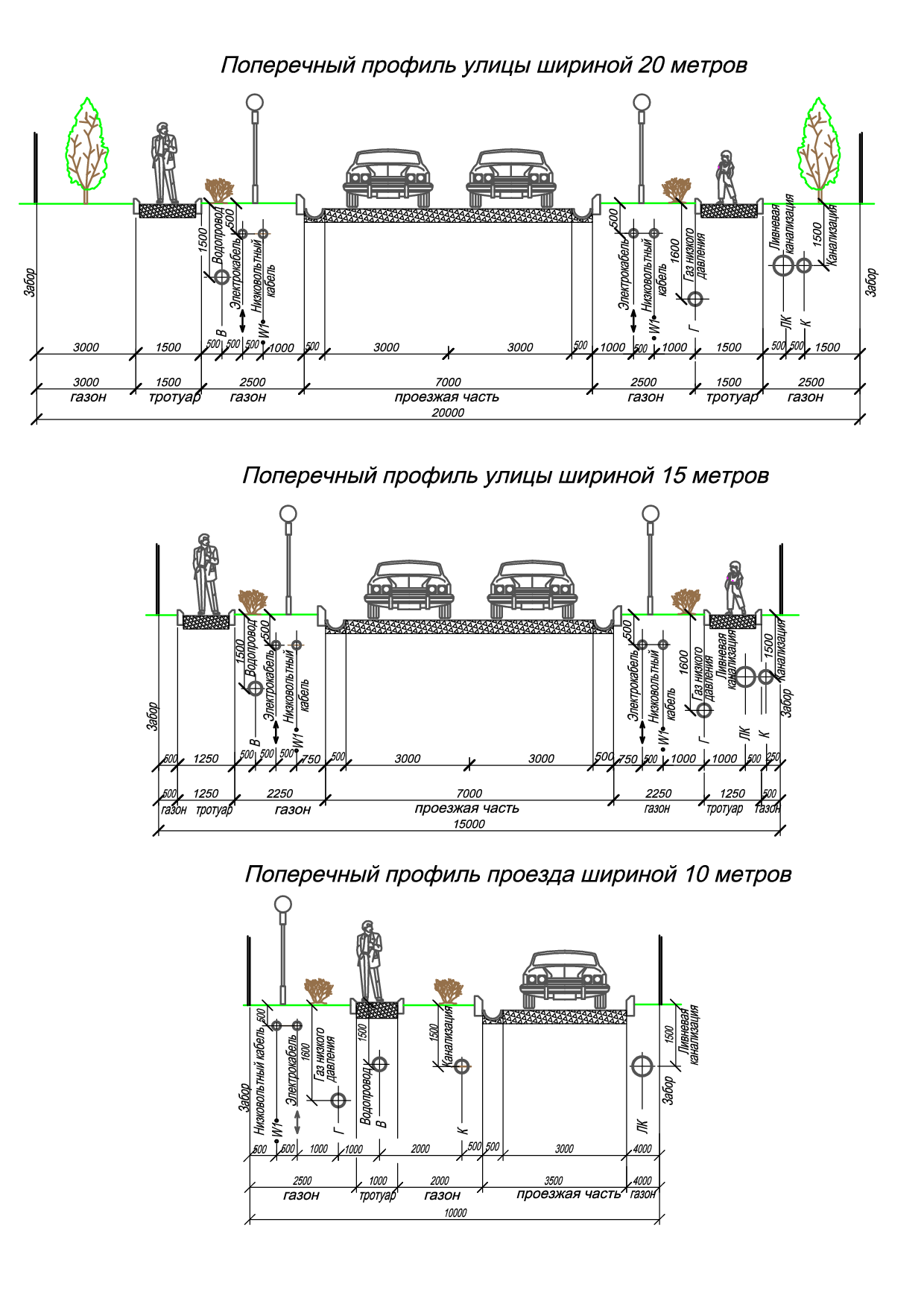 II. V Социально-экономическая характеристика сельского поселенияII.V.1 НаселениеАнализ демографической ситуации является одной из важнейших составляющих оценки социально-экономического развития территории, и во многом определяют производственный потенциал сельского поселения.Постоянное население муниципального образования на 01.08.2023 года составляет 351 чел. Динамика численности населения по сельскому поселению, чел.Таблица 16Динамика численности населения по населенным пунктам сельского поселения, чел.Таблица 17.II.V.2. Экономическая базаНа территории сельского поселения расположены:Перечень основных промышленных предприятий Таблица 18II.VI. Инженерно-техническая база II.VI.1 Водоснабжение и водоотведениеВодоснабжение на территории сельского поселения «Деревня Сугоново» осуществляется из подземных источников. Подземные воды в большей степени используются на хозяйственно-питьевые и производственно-технические нужды.В д.Сугоновоа водоснабжение осуществляется от подземной артезианской скважины, и водонапорной башни по существующим водопроводным сетям протяженностью  и в с. Очистка воды не осуществляется. Система водоснабжения находится на обслуживании в МП «СЕЗ» MP «Ферзиковский район».Магистральные водопроводные сети:Таблица 19В населенных пунктах деревня Алексеевка, деревня Алексеевский, деревня Анашково, девевня Горчаково, деревня Губино, село Желовичи, деревня Желяково, деревня Искра, деревня Каменка, деревня Соболево, деревня Степановка, деревня Чкалово водоснабжение населения осуществляется из колодцев и родников.Согласно СанПиН 2.1.4.1074-01. определяются гигиенические требования и нормативы качества питьевой воды:	1. Питьевая вода должна быть безопасна в эпидемическом и радиационном отношении, безвредна по химическому составу и иметь благоприятные органолептические свойства.	2. Качество питьевой воды должно соответствовать гигиеническим нормативам перед ее поступлением в распределительную сеть, а также в точках водоразбора наружной и внутренней водопроводной сети.	3. Безопасность питьевой воды в эпидемическом отношении определяется ее соответствием нормативам по микробиологическим и паразитологическим показателям.II.VI.2 Канализация.На территории д. Сугоново используется централизованная система водоотведения. Схема системы водоотведения отсутствует. Требуется капитальный ремонт коллектора и строительство очистных сооружений.Во многих индивидуальных жилых домах используются индивидуальные системы канализирования для приема стоков и выгребные дворовые уборные сухого типа.Отсутствие современной целостной системы закрытой дождевой сети ухудшает прочность дорожных одежд, вызывает подтопление подвалов, инженерных сетей и загрязнение чистых водоносных горизонтов при проникновении загрязненных поверхностных вод в почву. II.VI.3 Газоснабжение и теплоснабжениеГазоснабжение потребителей деревни Сугоново осуществляется от ГРС Борисово Тульской области. ГРС Борисово получает газ от магистрального газопровода Острогожск-Белоусово. Отвод от магистрального газопровода введен в эксплуатацию поэтапно: в 1999 году, 2000 году и 2005 году. Газоснабжение сложившейся застройки населенного пункта осуществляется от существующего ГРП высокого давления протяженностью  - давление на выходе 12 кгс/см2 (параметры газа редуцируются до параметров среднего давления) и от существующих ГРШП среднего давления (параметры газа редуцируются до параметров низкого давления), газопроводами низкого давления газ подается потребителям. Система газопровода населенного пункта трехступенчатая: газопроводами высокого, среднего и низкого давления.Общая протяженность газопровода . Данный газопровод расположен с южной стороны от поселка Октябрьский.Направления использования газа:-отопление и горячее водоснабжение жилых и общественных зданий;-хозяйственно-бытовые нужды населения (приготовление пищи и горячей воды.TеплоснабжениеТеплоснабжение жилой и общественной застройки на территории сельского поселения «Деревня Сугоново» осуществляется по индивидуальной схеме. Индивидуальная жилая застройка и большая часть мелких общественных и коммунально-бытовых потребителей оборудованы автономными газовыми теплогенераторами, негазифицированная застройка – печами на твердом топливе. Для горячего водоснабжения указанных потребителей используются проточные газовые водонагреватели, двухконтурные отопительные котлы и электрические водонагреватели.Многоквартирный жилой фонд переведен на индивидуальное газовое отопление. Здания, в котором располагаются: МОУ «Сугоновская начальная школа», МДОУ «Детский сад «Сугоновский»», администрация сельского поселения «Деревня Сугоново», Сугоновская библиотека и Сугоновский ФАП теплоснабжение осуществляется от газового котла. Сведения о котельных по поселению.Таблица 20II.VI.4 Электроснабжение и связьУслуги по передаче электрической энергии осуществляет «филиал Калугаэнерго» ОАО «Межрегиональная сетевая компания Центра и Приволжья». Электроснабжение сельского поселения «Деревня Сугоново» осуществляется от подстанций п/ст «Сугоново».Потребителями электроэнергии на рассматриваемой территории являются население, сельскохозяйственные потребители и объекты строительства.Распределение электроэнергии потребителям производится, как непосредственно с шин подстанции, так и через распределительные пункты и трансформаторные подстанции.Существует возможность присоединения дополнительных мощностей. Техническое состояние сетей электроснабжения - удовлетворительное.ТелефонизацияУслуги телефонной связи в сельском поселении «Деревня Сугоново» предоставляются Калужским филиалом ОАО «Ростелеком» посредством аналоговых коммуникационных телефонных станций (далее – АТС) расположенных в д. Сугоново.  Абонентской линии организованы по медным кабелям типа ТПП. Состояние оборудования АТС удовлетворительное. Связь между АТС осуществляется через центральную районную АТС по медным кабелям с использованием цифровых систем передачи.  На территории сельского поселения предоставляются услуги операторов сотовой связи: ОАО «Ростелеком», ОАО «Вымпелком», ОАО «МТС», ОАО «Мегафон».РадиофикацияУслуги проводного радиовещания в  настоящее   время услуги   эфирного  УКВ ЧМ  вещания на  территории СП «Деревня Сугоново» предоставляет Филиал ФГУП РТРС «Калужский ОРТПЦ» и коммерческие компании - вещатели. Осуществляется вещание общегосударственных и региональных радиопрограмм, в том числе: «Радио России» (66,23 МГц), «Маяк» (68,60 МГц). «Ника- FM» (103,1 МГц), «Радио «Шансон» (71,72 МГц), «Русское радио» (102,1 МГц), «Ретро FM» (73,25 МГ'ц). «Авторадио» (101,1 МГц), «Европа+» (102,6 МГц). Вещание ведется передатчиками радиопередающих станций, расположенных в г. Калуге.ТелевидениеУслуги эфирного телевизионного вещания на территории СП «Деревня Сугоново» предоставляет Филиал ФГУП РТРС «Калужский ОРТПЦ» и коммерческие компании-вещатели. Осуществляется вещание телевизионных программ «Первый канал» (4 ТВК), «ТК Россия» (9 ТВК), «Культура» (12 ТВК), «НТВ» (32 ТВК), «Ника-ТВ» (21 ТВК), «СИНВ» (34 ТВК), «ТНТ» (44 ТВК), «ТВЦ» (49 ТВК). Телевизионное вещание ведётся от ретрансляторов радиотелевизионных передающих станций, расположенных в г. Калуге.С 2013 года в рамках реализации федерального проекта планируется переход на цифровое эфирное теле и радиовещание с сопутствующим увеличением количества транслируемых каналов и и улучшением их качественных характеристик Почтовая связьСельское поселение «Деревня Сугоново» обслуживается сельским отделением почтовой связи, расположенным в д. Сугоново Ферзиковского почтамта Управления федеральной почтовой связи Калужской области. Перечень предоставляемых услуг почтовой связи: прием и вручение почтовых отправлений; продажа знаков почтовой оплаты, открыток, печатной продукции; денежные переводы; выплата (доставка) пенсий и социальных пособий; прием коммунальных и других видов платежей; подписка на периодические издания и другие услуги.  II.VI.5 Мероприятия по обеспечению сельского поселения объектами жилой инфраструктурыГенеральным планом предполагается компактное развитие селитебной территории без увеличения плотности застройки и площади усадебных участков, размер приусадебных участков принимается от 10 соток на один участок. Территории для нового жилищного строительства выделяются в черте границ населенных пунктов.Генеральный план предлагает решение следующих задач:	 сохранение и увеличение многообразия жилой среды и застройки, отвечающей запросам различных групп  населения, размещение различных типов жилой застройки (коттеджной, секционной, различной этажности, блокированной) с дифференцированной жилищной обеспеченностью;    ликвидация аварийного и ветхого жилищного фонда; формирование комплексной жилой среды, отвечающей социальным требованиям доступности объектов и центров повседневного обслуживания, транспорта, рекреации.II.VI.6 Мероприятия по развитию инженерной инфраструктурыВыбор проектных инженерных решений должен производиться в соответствии с техническими условиями на инженерное обеспечение территории.Перечень мероприятий территориального планирования по обеспечению инженерной инфраструктурой территории сельского поселенияТаблица 21II.VI.7 Мероприятия по обеспечению территории сельского поселения местами захороненияПо данным администрации МО СП «Деревня Сугоново» на территории сельского поселения расположены 3 сельских кладбища:- дер. Сугоново, площадь – , размер санитарно-защитной зоны - , степень заполнения – 60 %;- с. Желовижи, площадь – , размер санитарно-защитной зоны - , степень заполнения - 50 %;- дер. Алексеевский, площадь – 0,4  га, размер санитарно-защитной зоны - , степень заполнения – 40 %Перечень соответствующих мероприятий приведен в таблице 22.Перечень мероприятий  территориального планирования по организации мест захороненияТаблица 22III. Оценка возможного влияния планируемых для размещения объектов местного значения поселения на комплексное развитие этих территорий.Строительство объектов местного значения на территории сельского поселения не планируется.IV. Утвержденные документами территориального планирования РФ,  документами территориального планирования субъекта РФ сведения о видах, назначении и наименованиях планируемых для размещения  на территориях поселения объектов федерального значения, объектов регионального значения, их основные характеристики, местоположение, характеристики зон с особыми условиями использования территорииСтроительство объектов федерального и регионального значения на основании Схемы территориального планирования  Калужской области Российской Федерации (Утв. Постановление Правительства Калужской области от 17.09.2020 года №735), на территории сельского поселения «Деревня Сугоново».Таблица 23.  объекты регионального значения в области транспортной инфраструктурыV. Утвержденные документом территориального планирования муниципального района сведения о видах, назначении и наименованиях планируемых для размещения  на территории поселения, входящего в состав муниципального района, объектов местного значения муниципального района, их основные характеристики, местоположение, характеристики зон с особыми условиями использования территорииСтроительство объектов местного значения, на основании Схемы территориального планирования Ферзиковского района, утвержденной решением Районного Собрания муниципального района «Ферзиковский район» от 03.04.2019 №213., на территории сельского поселения «Деревня Сугоново» не планируется. V. 1 Охранные коридоры коммуникацийВ соответствии со строительными нормами и правилами все инженерные сети (водоводы, канализационные коллекторы, высоковольтные линии электропередач, теплосети, газопроводы) необходимо обеспечить санитарными зонами во избежание несчастных случаев, аварий и прочих возможных неисправностей.В соответствии с нормативными документами для обеспечения сохранности, создания нормальных условий эксплуатации систем газоснабжения и предотвращения аварий и несчастных случаев охранные зоны устанавливают вдоль трасс наружных газопроводов и сооружений систем газоснабжения в виде участка земной поверхности, ограниченного условными линиями, проходящими на расстоянии .Для обеспечения бесперебойного электроснабжения потребителей необходимо установление особого режима охраны электрических сетей и его неукоснительного соблюдения всеми предприятиями, организациями, учреждениями и гражданами. В соответствии с нормативными документами для обеспечения сохранности, создания нормальных условий эксплуатации электрических сетей и предотвращения несчастных случаев охранные зоны устанавливаются:1. Вдоль воздушных линий электропередачи в виде земельного участка и воздушного пространства, по обе стороны линии от крайних проводов на расстоянии  - для линий напряжением до 1000 В,  - до 20 кВ,  - 35 кВ,  - 110 кВ,  - 220 кВ.2. Вдоль подземных кабельных линий электропередачи в виде земельного участка, расположенного по обе стороны от кабелей на расстоянии .3. В охранных зонах электрических сетей без письменного согласия предприятий (организаций), в ведении которых находятся эти сети, запрещается:- производить строительство, капитальный ремонт, реконструкцию или снос любых зданий и сооружений;- осуществлять всякого рода погрузочно-разгрузочные, взрывные, мелиоративные работы, производить посадку и вырубку деревьев и кустарников, располагать полевые станы, устраивать загоны для скота;- совершать проезд машин и механизмов, имеющих общую высоту от поверхности дороги более  (в охранных зонах воздушных линий электропередач);- производить земляные работы на глубине более , а также планировку грунта (в охранных зонах подземных кабельных линий электропередач).Во избежание несчастных случаев и повреждения оборудования запрещается:- размещать автозаправочные станции и хранилища горюче-смазочных материалов в охранных зонах электрических сетей;- нахождение посторонних лиц на территории и в помещениях электросетевых сооружений; открывать двери и люки электросетевых сооружений, производить переключения и подключения в электрических сетях;- загромождать подъезды и подходы к объектам электрических сетей;- набрасывать на провода, опоры и приближать к ним посторонние предметы, а также подниматься на опоры;- устраивать всякого рода свалки (в охранных зонах электрических сетей и вблизи них);- складировать корма, удобрения, солому, торф, дрова и другие материалы, разводить огонь (в охранных зонах воздушных линий электропередачи);- устраивать спортивные площадки, стадионы, рынки, стоянки всех видов машин и механизмов.В пределах санитарно-защитной полосы водовода должны отсутствовать источники загрязнения почвы и грунтовых вод. Не допускается прокладка водоводов по территории свалок, полей ассенизации, полей фильтрации, кладбищ, скотомогильников, а также прокладка магистральных водоводов по территории промышленных и сельскохозяйственных предприятий.VI. Перечень и характеристика основных факторов риска возникновения чрезвычайных ситуаций природного и техногенного характераЧрезвычайные ситуации на территории сельского поселения могут быть связаны с природными и техногенными факторами.VI.1Территории, подверженные риску возникновения чрезвычайных ситуаций природного характераИсходя из географического положения и климатических условий на территории сельского поселения не прогнозируются катастрофические явления, однако территория подвержена воздействию почти всех опасных природных явлений и процессов геологического, гидрологического и метеорологического происхождения. Вызывают осложнение в различной деятельности и причиняют значительный материальный ущерб смерчи, ливневые дожди, засуха, сильный град, заморозки, весеннее половодье, оползни, карст, природные пожары.Во время весеннего половодья на территории сельского поселения затоплению и подтоплению подвержены территории, расположенные вдоль рек. Сведений о зарегистрированных землетрясениях не имеется.Часть территории муниципального образования занята лесами. Преобладающими породами древесной растительности является сосна, ель, дуб, береза, осина. В лесах хорошо развит подлесок, встречаются низкорослые кустарники. На территории муниципального образования преобладают леса 3-го и 4-го класса низкой степени горимости. Возникновение пожаров в лесах не вызывает особой опасности для населенных пунктов и предприятий муниципального образования.План мероприятий по профилактике лесных пожаров, противопожарному обустройству лесного фонда, а также лесов, не входящих в лесной фонд  1. Разработка и утверждение в муниципальных образованиях Калужской области планов мероприятий  по профилактике лесных пожаров, противопожарному обустройству лесного фонда, а также лесов, не входящих в лесной фонд.2. Проверка подготовки лесозаготовительных  и других организаций, работающих в лесу и на торфяных месторождениях, к пожароопасному сезону, оснащенности противопожарным оборудованием и выполнения правил пожарной безопасности в лесах Российской Федерации.3. Санитарная очистка лесосек, придорожных  полос, трасс линий электропередачи, газопроводов, проходящих в лесах на всей территории.                   4. Установка противопожарных панно вдоль дорог и в местах отдыха населения. 5. Создание противопожарных разрывов и минерализованных полос и подновление имеющихся.6. Организация радиопередач на тему бережного отношения к лесу, соблюдения санитарных правил и правил пожарной безопасности в лесах, своевременное оповещение населения о пожарной опасности.7. Активизация работы школьных лесничеств, уделение особого внимания вопросам противопожарной охраны лесов и выполнению правил пожарной безопасности  в лесах.8. Организация патрулирования лесов, телефонной или радиосвязи с лесничествами, торфодобывающими организациями, мониторинга классов пожарной опасности по погодным условиям.9. Проверка готовности пожарно-химических станций лесхозов к пожароопасному сезону путем проведения смотров.10. Обучение всех рабочих и служащих лесохозяйственных, торфодобывающих и сельскохозяйственных организаций тактике и технике тушения лесных и торфяных пожаров.11. Повышение готовности формирований гражданской обороны путем доукомплектования личным составом, пожарной, землеройной техникой, проведения смотров готовности и тактики специальных учений (по одному учению на каждом из наиболее важных объектов).12. Пожарно-техническое обследование населенных пунктов, расположенных в лесных массивах и вблизи торфяников. По результатам проверок направление в органы местного самоуправления информации о состоянии водоисточников, средств связи, противопожарной защиты и т.д.13. Подготовка для органов местного самоуправления и руководителей организаций предложений о создании и поддержании в надлежащем состоянии минерализованных полос вокруг жилых домов, детских и других учреждений, организаций, находящихся вблизи от леса и торфяных месторождений, об обеспечении в этих поселениях запаса воды для целей пожаротушения.14. При высокой пожарной опасности внесение в органы государственной власти предложений о запрещении посещения лесов и торфяников, приостановке работ в лесу, на торфяных месторождениях, а также предложений об ограничении движения автотранспорта на участках леса с высоким классом пожарной опасности по условиям местопроизрастания. 15. Организация связи с заинтересованными федеральными органами исполнительной власти в ходе проведения противопожарных работ.    16. Осуществление неотложных мероприятий по своевременному выявлению очагов и предупреждению массового распространения вредителей и болезней насаждений.  Соблюдение санитарных правил при лесопользовании.    17. Направление в УВД области информации о необходимости проведения рейдов и патрулирования лесов.      На территории поселения проводятся мероприятия по профилактике лесных пожаров и противопожарному благоустройству лесного фонда: 1. Мероприятия по предупреждению возникновения лесных пожаров и контролю за соблюдением правил пожарной безопасности в лесах - Разъяснение правил пожарной безопасности (лекции, плакаты, публикации, выступления по радио и телевидению);Правила пожарной безопасности включают:- запрет на разведение костров в наиболее пожароопасных местах;- на бросание горящих спичек, окурков, тлеющих костров;- на использование на охоте пыжей из тлеющих материалов;- выжигание сухой травы на участках, примыкающих к лесу, и т.д.2. Мероприятия, направленные на предупреждение распространения лесных пожаров- Устройство эрозионных полос.VI.2 Территории, подверженные риску возникновения чрезвычайных ситуаций техногенного характера- транспортные аварии и катастрофы;- пожары и взрывы;- внезапные обрушения;- аварии на энергосистемах;- аварии на коммунальных системах жизнеобеспечения.На территории сельского поселения не располагаются потенциально опасные объекты в соответствии с перечнем ПОО Калужской области утвержденным комиссией КЧСиПБ при Правительстве Калужской области.VI.3 Перечень мероприятий по обеспечению пожарной безопасности.Природные пожары.Наиболее вероятными местами возникновения лесных пожаров (по условиям произрастания) являются леса. Наиболее вероятно возникновение низовых пожаров площадью до 5-10 га на территории Ферзиковского лесничества, где произрастают преимущественно сосновые леса и хвойные молодняки, относящиеся к I и II классам пожарной опасности. Переход низовых пожаров в верховые маловероятен. Наиболее пожароопасными месяцами для лесов являются конец апреля - май и летний период при высокой температуре и малом количестве осадков. Осенние пожары – более редкое явление. Соответственно самый высокий показатель горимости лесов наблюдается с конца апреля до начала сентября.Основными причинами возникновения лесных пожаров остаются антропогенные факторы - это непотушенные спички, окурки, брошенные проходящими через лес людьми или выброшенные с проезжающего автотранспорта; не затушенные костры в местах рыбалок, сенокосов, лесозаготовительных работ, ночевок туристов; выжигание сухой травы вдоль дорог, а также сельхозпалы. На территории Калужской области числится 471 торфяное месторождение площадью в промышленных границах 1 га и более, общая площадь которых в нулевой границе составляет 22927,7 га, в границе промышленных глубин торфяной залежи – 11353,9 га, общие запасы и ресурсы (при 40% влаге) – 36,1 млн. тонн торфа. Территория сельского поселения попадает в район слабой заторфованности малых разнотипных торфяных месторождений повышенной зольности. Расположен в северной части области и занимает Медынский, Боровский, Малоярославецкий, Жуковский, Юхновский, Дзержинский и Мосальский районы. Заторфованность района составляет менее 0,39%Анализ торфяных пожаров показал, что наиболее благоприятные условия для их возникновения создаются на выработанных или выведенных из эксплуатации участках торфяных месторождений при отсутствии надлежащего контроля за их противопожарным состоянием со стороны землевладельцев, отсутствии противопожарных зон, систем противопожарного водоснабжения или обводнения площадей, отсутствии либо нехватке пожарно-технического оборудования и персонала. Основными причинами возникновения лесных и торфяных пожаров остаются антропогенные факторы - это непотушенные спички, окурки, брошенные проходящими через лес людьми или выброшенные с проезжающего автотранспорта; не затушенные костры в местах рыбалок, сенокосов, лесозаготовительных работ, ночевок туристов; выжигание сухой травы вдоль дорог, а также сельхозпалыВ целях обеспечения дополнительной противопожарной защиты населенных пунктов, расположенных в непосредственной близости от лесных массивов и наиболее подверженных угрозе природных пожаров созданы добровольные пожарные дружины и  пожарные команды.Ведётся контроль за наличием и состоянием опашки, водоисточников используемых в целях пожаротушения, системами оповещения людей о пожаре, телефонной связью. Проводятся противопожарные инструктажи. Кроме того, в течении всего пожароопасного периода патрульными группами осуществляется контроль по обнаружению очагов горения в лесах. Планировочные мероприятия по охране лесов от пожаров предусмотрены Лесным планом Калужской области, в соответствии с Лесным кодексом и другими нормативными актами.В целях обеспечения пожарной безопасности в лесах осуществляются:противопожарное обустройство лесов, в том числе строительство, реконструкция и содержание дорог противопожарного назначения, прокладка просек, создание систем, средств предупреждения и тушения лесных пожаров (пожарные техника и оборудование, пожарное снаряжение и другие), содержание этих систем, средств); мониторинг пожарной опасности в лесах; разработка планов тушения лесных пожаров;тушение лесных пожаров;иные меры пожарной безопасности в лесах. Кроме того, необходимо:в пожароопасный период обеспечение охраны лесов от пожаров, проведение превентивных мероприятий по минимизации очагов лесных и торфяных пожаров;осуществление комплекса мероприятий, направленных на защиту жизни и здоровья граждан, их имущества, государственного и муниципального имущества, имущества организаций от пожаров, ограничение их последствий, повышение эффективности работы органов государственного пожарного надзора, органов управления и подразделений государственной противопожарной службы по организации и тушению пожаров, совершенствование технологий тушения пожаров и проведения аварийно-спасательных работ, внедрение современных технических средств профилактики пожаров и пожаротушения, совершенствование технической подготовки пожарной техники и пожарно-технического оборудования;наращивание количества добровольных пожарных команд в сельских поселениях, совершенствование их оснащения и повышение эффективности деятельности;совершенствование профессионального мастерства спасателей и пожарных.Размещение взрывопожароопасных объектов на территории поселения. При проектировании и размещении на территории муниципальных образований взрывопожароопасных объектов, необходимо учитывать требования статьи 66 "Технического регламента о требованиях пожарной безопасности", утверждённого Федеральным законом от 22.07.08 г. № 123-ФЗ.Опасные производственные объекты, на которых производятся, используются, перерабатываются, образуются, хранятся, транспортируются, уничтожаются пожаровзрывоопасные вещества и материалы и для которых обязательна разработка декларации о промышленной безопасности (далее - взрывопожароопасные объекты), должны размещаться за границами населенных пунктов, а если это невозможно или нецелесообразно, то должны быть разработаны меры по защите людей, зданий и сооружений, находящихся за пределами территории взрывопожароопасного объекта, от воздействия опасных факторов пожара и (или) взрыва. Иные производственные объекты, на территориях которых расположены здания и сооружения категорий А, Б и В по взрывопожарной и пожарной опасности, могут размещаться как на территориях, так и за границами населенных пунктов.Комплексы сжиженных природных газов должны располагаться с подветренной стороны от населенных пунктов. Склады сжиженных углеводородных газов и легковоспламеняющихся жидкостей должны располагаться вне жилой зоны населенных пунктов с подветренной стороны преобладающего направления ветра по отношению к жилым районам.Сооружения складов сжиженных углеводородных газов и легковоспламеняющихся жидкостей должны располагаться на земельных участках, имеющих более низкие уровни по сравнению с отметками территорий соседних населенных пунктов, организаций и путей железных дорог общей сети. В пределах зон жилых застроек, общественно-деловых зон и зон рекреационного назначения поселений и городских округов допускается размещать производственные объекты, на территориях которых нет зданий и сооружений категорий А, Б и В по взрывопожарной и пожарной опасности. В случае невозможности устранения воздействия на людей и жилые здания опасных факторов пожара и взрыва на взрывопожароопасных объектах, расположенных в пределах зоны жилой застройки, следует предусматривать уменьшение мощности, перепрофилирование организаций или отдельного производства либо перебазирование организации за пределы жилой застройки.Противопожарное водоснабжение.Состояние источников наружного и внутреннего противопожарного водоснабжения на территории требует выполнения мероприятий по устранению имеющихся недостатков, проведению ремонтов согласно требованиям и с учётом соблюдения нормативов расхода воды на наружное пожаротушение в поселениях из водопроводной сети и установки пожарных гидрантов.При дальнейшем проектировании, расширении проектной застройки населённых пунктов в части касающейся противопожарного водоснабжения необходимо учитывать требования статьи 68 "Технического регламента о требованиях пожарной безопасности".На территориях поселений и городских округов должны быть источники наружного противопожарного водоснабжения.Поселения и городские округа должны быть оборудованы противопожарным водопроводом. При этом противопожарный водопровод допускается объединять с хозяйственно-питьевым или производственным водопроводом.В поселениях и городских округах с количеством жителей до 5000 человек, отдельно стоящих зданиях классов функциональной пожарной опасности Ф1.1, Ф1.2, Ф2, Ф3, Ф4 объемом до 1000 кубических метров, расположенных в поселениях и городских округах, не имеющих кольцевого противопожарного водопровода, зданиях и сооружениях класса функциональной пожарной опасности Ф5 с производствами категорий В, Г и Д по пожаровзрывоопасности и пожарной опасности при расходе воды на наружное пожаротушение 10 литров в секунду, на складах грубых кормов объемом до 1000 кубических метров, складах минеральных удобрений объемом до 5000 кубических метров, в зданиях радиотелевизионных передающих станций, зданиях холодильников и хранилищ овощей и фруктов допускается предусматривать в качестве источников наружного противопожарного водоснабжения природные или искусственные водоемы.Допускается не предусматривать наружное противопожарное водоснабжение населенных пунктов с числом жителей до 50 человек, а также расположенных вне населенных пунктов отдельно стоящих зданий и сооружений классов функциональной пожарной опасности Ф1.2, Ф1.3, Ф1.4, Ф2.3, Ф2.4, Ф3 (кроме Ф3.4), в которых одновременно могут находиться до 50 человек и объем которых не более 1000 кубических метров. Противопожарные расстояния между зданиями и сооружениями. При проектировании, расширении застройки населённых пунктов, строительства объектов, в том числе - взрывопожароопасных, необходимо учитывать требования статей 16, 69 -71, 72-74, "Технического регламента о требованиях пожарной безопасности" от 22.07.08 г. № 123-ФЗ.Противопожарные расстояния между жилыми, общественными и административными зданиями, зданиями и сооружениями промышленных организаций следует принимать в соответствии от степени огнестойкости и класса их конструктивной пожарной опасности.Противопожарные расстояния между жилыми зданиями при организованной малоэтажной застройке, в зависимости от степени огнестойкости и класса их конструктивной пожарной опасности, следует принимать в соответствии с таблицей п.5.3.2 СП 4.13130.2013 «Свод правил Системы противопожарной защиты ограничение распространения пожара на объектах защиты требования к объемно-планировочным и конструктивным решениям»Таблица 33Противопожарные расстояния между стенами зданий без оконных проемов допускается уменьшать на 20% при условии устройства карнизов и элементов кровли со стороны стен зданий, обращенных друг к другу, из негорючих материалов или материалов, подвергнутых огнезащитной обработке.Противопожарные расстояния между зданиями допускается уменьшать на 30% при условии устройства на территории застройки наружного противопожарного водопровода согласно требованиям СП 8.13130 и наличия на территории добровольной пожарной охраны с техникой (оборудованием) для возможности подачи воды (в случае если время прибытия подразделения пожарной охраны ФПС ГПС МЧС России к месту вызова превышает 10 минут). Противопожарные расстояния от границ застройки городских поселений до лесных массивов должны быть не менее 50 м, а от границ застройки городских и сельских поселений с одно-, двухэтажной индивидуальной застройкой до лесных массивов - не менее 30 м.При размещении складов для хранения нефти и нефтепродуктов в лесных массивах, если их строительство связано с вырубкой леса, расстояние до лесного массива хвойных пород составляет от 50 до 100 м в зависимости от категории склада для хранения нефти и нефтепродуктов, при этом вдоль границы лесного массива вокруг складов должна предусматриваться вспаханная полоса земли шириной не менее 5 м.При размещении автозаправочных станций на территориях населенных пунктов противопожарные расстояния следует определять от стенок резервуаров (сосудов) для хранения топлива и аварийных резервуаров, наземного оборудования, в котором обращаются топливо и (или) его пары, от дыхательной арматуры подземных резервуаров для хранения топлива и аварийных резервуаров, корпуса топливно-раздаточной колонки и раздаточных колонок сжиженных углеводородных газов или сжатого природного газа, от границ площадок для автоцистерн и технологических колодцев, от стенок технологического оборудования очистных сооружений, от границ площадок для стоянки транспортных средств и от наружных стен и конструкций зданий и сооружений автозаправочных станций с оборудованием, в котором присутствуют топливо или его пары:1) до границ земельных участков дошкольных образовательных организаций, общеобразовательных организаций, общеобразовательных организаций с наличием интерната, лечебных учреждений стационарного типа, одноквартирных жилых зданий;2) до окон или дверей (для жилых и общественных зданий).Расстояние от автозаправочных станций до границ лесных насаждений смешанных пород (хвойных и лиственных) лесничеств (лесопарков) пород составляет от 25 до 40 м в зависимости от общей вместимости резервуаров и надземный резервуар или подземный. При этом вдоль границ лесных насаждений лесничеств (лесопарков) с автозаправочными станциями должны предусматриваться шириной не менее 5 метров наземное покрытие из материалов, не распространяющих пламя по своей поверхности, или вспаханная полоса земли.Противопожарные расстояния от оси подземных и надземных (в насыпи) магистральных, внутрипромысловых и местных распределительных газопроводов, нефтепроводов, нефтепродуктопроводов и конденсатопроводов до населенных пунктов, отдельных промышленных и сельскохозяйственных организаций, зданий и сооружений, а также от компрессорных станций, газораспределительных станций, нефтеперекачивающих станций до населенных пунктов, промышленных и сельскохозяйственных организаций, зданий и сооружений должны соответствовать требованиям к минимальным расстояниям, установленным техническими регламентами, принятыми в соответствии с Федеральным законом «О техническом регулировании», для этих объектов, в зависимости от уровня рабочего давления, диаметра, степени ответственности объектов, а для трубопроводов сжиженных углеводородных газов также от рельефа местности, вида и свойств перекачиваемых сжиженных углеводородных газов.Противопожарное расстояние от хозяйственных и жилых строений на территории садового, дачного и приусадебного земельного участка до лесного массива должно составлять не менее 30 метров.Противопожарные расстояния от хозяйственных построек, расположенных на одном садовом, дачном или приусадебном земельном участке, до жилых домов соседних земельных участков, а также между жилыми домами соседних земельных участков следует принимать в соответствии с таблицей 1 СП 4.13130.2013 «Системы противопожарной защиты. Ограничение распространения пожара на объектах защиты», а также с учётом требований к объектам класса функциональной пожарной опасности Ф1.4 при организованной малоэтажной застройке:1. Настоящий подраздел содержит требования к объектам класса функциональной опасности Ф1.4 (одноквартирные жилые дома, в том числе блокированные), предназначенным для постоянного проживания и временного (в том числе круглосуточного) пребывания людей при организованной малоэтажной застройке.2. Противопожарные расстояния между жилыми зданиями при организованной малоэтажной застройке, в зависимости от степени огнестойкости и класса их конструктивной пожарной опасности, следует принимать в соответствии с таблицей 17 СП 4.13130.2013Противопожарные расстояния между стенами зданий без оконных проемов допускается уменьшать на 20% при условии устройства карнизов и элементов кровли со стороны стен зданий, обращенных друг к другу, из негорючих материалов или материалов, подвергнутых огнезащитной обработке.Противопожарные расстояния между зданиями допускается уменьшать на 30% при условии устройства на территории застройки наружного противопожарного водопровода согласно требованиям СП 8.13130 и наличия на территории добровольной пожарной охраны с техникой (оборудованием) для возможности подачи воды (в случае если время прибытия подразделения пожарной охраны ФПС ГПС МЧС России к месту вызова превышает 10 минут).3. Противопожарные расстояния между зданиями I-III степеней огнестойкости класса конструктивной пожарной опасности С0 и С1 допускается уменьшать на 50% при оборудовании каждого из зданий автоматическими установками пожаротушения и устройстве кранов для внутриквартирного пожаротушения.4. Противопожарные расстояния между зданиями I-III степеней огнестойкости класса конструктивной пожарной опасности С0 и С1 допускается уменьшать на 50% при условии устройства на территории застройки наружного противопожарного водопровода согласно требованиям СП 8.13130 и создания на территории застройки пожарного депо, оснащенного выездной пожарной техникой.Противопожарные расстояния между жилым домом и хозяйственными постройками, а также между хозяйственными постройками в пределах одного садового, дачного или приусадебного земельного участка не нормируются.Допускается группировать и блокировать жилые дома на 2-х соседних земельных участках при однорядной застройке и на 4-х соседних садовых земельных участках при двухрядной застройке. При этом противопожарные расстояния между жилыми строениями или жилыми домами в каждой группе не нормируются, а минимальные расстояния между крайними жилыми строениями или жилыми домами групп домов следует принимать в соответствии с таблицей 1 СП 4.13130.2013 «Системы противопожарной защиты. Ограничение распространения пожара на объектах защиты ». Расстояния между хозяйственными постройками (сараями, гаражами), расположенными вне территории садовых, дачных или приусадебных земельных участков, не нормируются при условии, если площадь застройки сблокированныххозяйственных построек не превышает 800 м. Расстояния между группами сблокированных хозяйственных построек следует принимать по таблице 1 СП 4.13130.2013 «Системы противопожарной защиты. Ограничение распространения пожара на объектах защиты».Классификация и область применения первичных средств пожаротушенияПервичные средства пожаротушения предназначены для использования работниками организаций, личным составом подразделений пожарной охраны и иными лицами в целях борьбы с пожарами и подразделяются на следующие типы:1) переносные и передвижные огнетушители;2) пожарные краны и средства обеспечения их использования;3) пожарный инвентарь;4) покрывала для изоляции очага возгорания;5) генераторные огнетушители аэрозольные переносные.Здания и сооружения должны быть обеспечены первичными средствами пожаротушения лицами, уполномоченными владеть, пользоваться или распоряжаться зданиями и сооружениями.Номенклатура, количество и места размещения первичных средств пожаротушения устанавливаются в зависимости от вида горючего материала, объемно-планировочных решений здания, сооружения, параметров окружающей среды и мест размещения обслуживающего персонала.Система оповещения населения о чрезвычайных ситуациях мирного времени и военного характераНа территории действуют постановление Губернатора Калужской области от 16.05.2005 №197 «О порядке оповещения и информирования населения Калужской области об угрозе или возникновении чрезвычайных ситуаций» и постановление Правительства Калужской области от 28.02.2013 №108 «Об утверждении территорий экстренного оповещения населения Калужской области».Запуск системы оповещения для информирования населения Калужской области в чрезвычайных ситуациях с использованием радиовещательных, телевизионных станций и радиотрансляционных сетей осуществляется органами повседневного управления территориальной подсистемы единой государственной системы предупреждения и ликвидации чрезвычайных ситуаций Калужской области.Проведение эвакуационных мероприятий в чрезвычайных ситуацияхПри возникновении чрезвычайных ситуаций мирного времени и военного характера эвакуация жителей, персонала (членов их семей) учреждений и предприятий, проводится на основании соответствующих разделов планов Калужской области, Администрации муниципального образования и организаций.Развитие системы защиты населения в защитных сооружениях, средствами индивидуальной защиты, организации мероприятий световой маскировкиЗащита населения в ЗС. Проектирование и строительство защитных сооружений гражданской обороны должно осуществляться с учётом положений СП 88.13330.2014 Защитные сооружения гражданской обороны. Актуализированная редакция СНиП II-11-77*.Защитные сооружения гражданской обороны предназначены для защиты укрываемых в военное время и при чрезвычайных ситуациях мирного времени. Защитные сооружения гражданской обороны должны обеспечивать защиту укрываемых от косвенного действия ядерных средств поражения, а также действия обычных средств поражения и могут использоваться в мирное время для хозяйственных нужд и обслуживания населения.Защитные сооружения следует размещать выше отметки грунтовых вод.Убежища следует располагать в местах наибольшего сосредоточения укрываемых. Радиус сбора укрываемых должен составлять не более 500 м. В отдельных случаях он может быть увеличен до 1000 м по согласованию с территориальными органами МЧС России.В тех случаях, когда группы укрываемых оказываются за пределами радиуса сбора, следует предусматривать их укрывание в близлежащем убежище с тамбуром-шлюзом во входе.Защита населения средствами индивидуальной защиты. Средства индивидуальной защиты (СИЗ) предназначены для обеспечения детей дошкольного возраста, обучающегося и не работающего населения для защиты при ЧС природного, техногенного, биолого-социального и военного характера.Органам местного самоуправления необходимо организовать работу по реконструкции помещений для хранения СИЗ в целях обеспечения условий их хранения в соответствии с нормативными требованиями, включению указанных работ в перечень по объектам местного значения, финансирование строительства (реконструкции) которых проводится за счёт местных бюджетов, при разработке (корректировке) схем территориального планирования и генеральных планов соответствующих муниципальных образований.Световая маскировка. Обеспечение светомаскировки в соответствии с требованиями СНиП 2.01.53-84 «Световая маскировка населенных пунктов и объектов народного хозяйства» решается централизованно, путем отключения питающих линий электрических осветительных сетей города (района) при введении режимов светомаскировки (частичного и полного затемнения).Технические решения по световой маскировке должны быть приняты в соответствии с требованиями СНиП 2.01.53-84, СНиП 2.01.51-90 и ПУЭ, утвержденными Минэнерго Российской Федерации.Режим частичного затемнения вводится уполномоченными органами исполнительной власти РФ на весь угрожаемый период и отменяется при миновании угрозы нападения противника. Режим частичного затемнения после его введения действует постоянно, кроме времени действия режима полного затемнения.В режиме частичного затемнения осуществляется сокращение наружного освещения на 50%. На основных рабочих местах обслуживающего персонала должно быть предусмотрено местное маскировочное освещение.Развитие системы мониторинга и прогнозирование чрезвычайных ситуаций, основные мероприятияСистема комплексного мониторинга включает: пожарный мониторинг, радиационный мониторинг, мониторинг подвижных объектов. При организации мероприятий мониторинга и прогнозирования ЧС на территории области необходимо руководствоваться положениями ГОСТ Р 22.1.01-95 «Безопасность в чрезвычайных ситуациях. Мониторинг и прогнозирование. Основные положения».В целях дальнейшего повышения безопасности жизнедеятельности населения Калужской области предлагается организовать работу по следующим направлениям: дальнейшее совершенствование областной нормативной правовой базы и нормативной базы муниципальных образований в области обеспечения безопасности жизнедеятельности населения;совершенствование функционирования Центра управления в кризисных ситуациях Главного управления как органа повседневного управления территориальной подсистемы РСЧС области, внедрение в работу ЦУКС передовых информационных технологий;дальнейшее совершенствование единых дежурно-диспетчерских служб муниципальных образований;реализация комплексов превентивных и профилактических мероприятий, обеспечивающих безаварийный пропуск паводковых вод в период весеннего половодья;осуществление мероприятий по подготовке топливно-энергетического комплекса области к зиме, созданию аварийного запаса материалов и оборудования для оперативного устранения аварий на теплоэнергетических сетях;внедрение на территории области элементов ОКСИОН, ПТК СМИС, их использование для защиты населения и территорий от ЧС природного и техногенного характера, обеспечения пожарной безопасности и безопасности людей на водных объектах;улучшение качества подготовки подрастающего поколения в области безопасности жизнедеятельности в рамках задач, предусмотренных Национальным проектом «Образование», обеспечение материальной и финансовой поддержки проведения муниципальных и региональных соревнований «Школа безопасности» и полевых лагерей «Юный спасатель»;продолжение работы по дальнейшему увеличению в соответствующих бюджетах необходимых объемов финансовых средств на создание финансовых и материальных резервов;дальнейшее создание и оснащение нештатных аварийно-спасательных формирований и спасательных служб с учетом их достаточности и адекватности современным угрозам и существующим рискам ЧС;реализация Требований по предупреждению чрезвычайных ситуаций на потенциально опасных объектах и объектах жизнеобеспечения.Перечень мероприятий по обеспечению безопасности людей на водных объектахДля обеспечения безопасности людей на водных объектах Главным управлением МЧС России по Калужской области предусматривается:реализация государственной политики в области обеспечения безопасности людей на водных объектах на территории области в пределах установленных полномочий;осуществление государственного и технического надзора за маломерными судами и базами (сооружениями) для их стоянок и их пользованием;обеспечение, в пределах компетенции, безопасности людей и осуществлении в установленном порядке надзора и контроля на водных объектах;выработка основных направлений деятельности по обеспечению безопасности на воде и конкретных мер по предотвращению гибели людей;недопущение аварий с маломерными судами.VII. Перечень земельных участков, которые включаются в границы населенных пунктов, входящих в состав поселения или исключаются из границ, с указанием категорий земель, к которым планируется отнести эти земельные участки, и целей их планируемого использования Перечень земельных участков, которые планируется включать в границы населенных пунктов приведены в таблице 34.Таблица 34VIII. Сведения об утвержденных предметах охраны и границах территорий исторических поселений федерального значения и исторических поселений регионального значенияСведения об утвержденных предметах и границах территорий исторических поселений федерального значения и исторических поселений регионального значения на территории сельского поселения отсутствуют№ п/пНаименование материалов1Положение о территориальном планировании2Материалы по обоснованию№ п/пНаименование картографического материалаМасштаб1Положение о территориальном планированииПоложение о территориальном планировании1.1Карта границ населенных пунктов (в том числе границ образуемых населенных пунктов)1:250001.2Карта функциональных зон1:250001.3Карта планируемого размещения объектов местного значения1:250002Материалы по обоснованиюМатериалы по обоснованию2.1Карта зон с особыми условиями использования территорий1:250002.2Карта территорий подверженных риску возникновения чрезвычайных ситуаций природного и техногенного характера1:25000№ п/пНаименование программы Нормативно-правовой акт1Государственная программа Российской Федерации «Комплексное развитие сельских территорий» на 2020-2025Постановлением Правительства Российской Федерации от 31.05.2019  N 6962Государственная программа Калужской области «Комплексное развитие сельских территорий».Постановлением Правительства Калужской области от 31.01.2019  N 63(с последующими изменениями)3Стратегия социально-экономического развития Калужской области до 2030 года «Человек-центр инвестиций»Постановление Правительства Калужской области от 29.06.2009 № 2504План мероприятий по реализации стратегии социально-экономического развития Калужской области до 2030 годаПостановлением Правительства Калужской области от 14.02.2019 № 107Средняя температура наружного воздуха,  ССредняя температура наружного воздуха,  ССредняя температура наружного воздуха,  ССредняя температура наружного воздуха,  СПродолжительность периода, сут.Продолжительность периода, сут.Наиболее ХолодныхсутокНаиболее холодной пятидневкиНаиболее холодного периодаОтопительного периодаСо среднесуточной температурой 8С (отопительного периода Со средней суточной температурой воздуха 0С-31-27-13- -14-3 -3,5207 -214145-150Области (морфогенетические типы рельефа)Области (морфогенетические типы рельефа)Районы (стратиграфо-генетические комплексы)Районы (стратиграфо-генетические комплексы)Инженерно-геологические особенности, прогнозируемые изменения свойств грунтов, процессов и явлений. Условия строительного освоения территорииОбласти (морфогенетические типы рельефа)Области (морфогенетические типы рельефа)Краткая геологическая характеристикаЭкзогенные геологические процессыИнженерно-геологические особенности, прогнозируемые изменения свойств грунтов, процессов и явлений. Условия строительного освоения территории11234Ландшафты эрозионно равнин1Развитие среднечетвертичных водноледниковых и моренных максимального распространения ледника. Подстилаются породами стратиграфогенетических комплексов.Рельеф среднерасчлененный, межхолмовые ложбины, балки, заболочены и залеснены.Покровные суглинки по составу и своим инженерным свойствам выдержаны на глубину и по простиранию. Условия строительства в основном простые.Ландшафты эрозионно равнин2,3Развитияе среднечетвертичных водноледниковых и озерноледниковых отложений времен ранней стадии развития московского ледника. Подстилаются породами различных стратиграфогенетических комплексов.Рельеф слабо-среднерасчлененный, плоско-волнистый, балки и ложбины с корытообразным профилем обычно заболочены и поросшие мелколесьемТоже, но в местах высокого стояния грунтовых вод сложные. Несущие свойства грунтов лимитируются подстилающими породами. Рекомендуется применять гидроизоляцию подвальных помещений, мероприятия по организации стока поверхностных вод. В местах залегания четвертичных отложений на известняках возможен погребенный и внутрипластовый карст, что приводит к проседанию перекрывающих грунтов.Долинный комплекс 4То же, тип рельефа 5 – пологие придолинные склоны эрозионных врезов..Рельеф сильно расчлененный, густая овражно-балочная сеть. Карстовые провалы, западины, опозневые процессы. Водноледниковые породы обводнены, сток подземных вод осуществляется в сторону местных естественных дрен.Покровные суглинки по своим инженерно-геологическим показателям выдержаны. Подстилающие их водноледниковые породы с суффозионной неустойчивостью и при вертикальном дренаже поверхностных вод происходит вынос тонкопесчаных и пылеватых фракций, что приводит к деформации вышележащих грунтов. Условия строительства средние, необходим поверхностный дренаж от ливневых и паводковых вод. При строительстве крупных технических сооружений необходимо проведение детальных инженерно-геологических исследований.5Крутые зрозионные склоны речных долинВ зависимости от литологогенетических особенностей наблюдается: делювиально-пролювиальные процессы, многоступенчатые оползни, склоны прорезаны промоинами, делювиальные почвы обычно переувлажнены.Грунты имеют высокую степень изменчивости своих свойств и состояния. Склоны не пригодны для строительства сооружений. Прилегающие к склонам территории из-за очень неустойчивого состояния геологической среды малопригодны для строительства. 5Развития современных аллювиальных отложений пойменных террас. Подстилаются в основном коренными породами различных стратиграфогенетических комплексов.Интенсивная донная и боковая эрозия, промоины, конусы выноса. В период весеннего паводка полностью затопляется.Этот тип рельефа имеет очень ограниченное распространение, постоянное подтопление, высокий уровень стояния грунтовых вод и неустойчивое состояние геологической среды создают неблагоприятные условия для строительства.5Развития четвертичных отложений первой надпойменной террасы. Подстилаются породами различных стратиграфогенетических комплексов.Боковая зрозия склонов, заболоченность.Данный тип рельефа имеет ограниченное распространение, и практический интерес представляет в долине р. Мышега. Грунты в основном  супесчано-песчаные суффозионно-неустойчивые, подвержены размыву при локальных воздействиях. Рекомендуются мероприятия по организации поверхностного стока вод и закрепления береговой полосы. Условия для крупного строительства неблагоприятные.№ п/пНаименование водоемаДлина реки, км2Ширина водоохраной зоны, мШирина прибрежной полосы, мШирина береговой полосы, м1р. Таруса8820050202р. Пельня1210050203ручьи б/нменее 50505№ п/пНаименование объектаДатировка объектаМестонахождение объектаВыявленные объекты культурного наследияВыявленные объекты культурного наследияВыявленные объекты культурного наследияВыявленные объекты культурного наследия1.Братская могила.Д. Сугоново№п/пНаименование показателейЕдиница измеренияСовременное состояниеОбщая площадь территории сельского поселенияОбщая площадь территории сельского поселенияга10458,751Земли сельскохозяйственного назначенияга5002,202Земли промышленности, энергетики, транспорта, связи, радиовещания, телевидения, информатики; земли для обеспечения космической деятельности; земли обороны, безопасности и земли специального назначенияга7,713Земли лесного фондага4436,254Земли особо охраняемых территорийга4,155Земли населенных пунктовга710,686Земли запасага293,61Название зоныЗонирование территории н.п.,гаЖилая260,60Сельскохозяйственного использования445,59Специального назначения0,2Рекреационная0,38Общая площадь706,77дер.  Сугоноводер.  СугоновоЖилая46,95Сельскохозяйственного использования124,68Общая площадь171,63дер. Алексеевкадер. АлексеевкаЖилая14,18Сельскохозяйственного использования34,74Общая площадь48,92п. Алексеевскийп. АлексеевскийЖилая6,73Сельскохозяйственного использования14,95Рекреационная0,38Общая площадь22,06дер. Анашководер. АнашковоЖилая5,2Сельскохозяйственного использования4,64Рекреационная0,6Общая площадь10,44дер. Горчаководер. ГорчаковоЖилая30,62Сельскохозяйственного использования49,00Общая площадь99,62дер. Губинодер. ГубиноЖилая15,86Сельскохозяйственного использования3,42Специального назначения0,2Общая площадь19,48с. Желовижис. ЖеловижиЖилая32,24Сельскохозяйственного использования14,08Общая площадь46,32дер. Желяководер. ЖеляковоЖилая10,56Сельскохозяйственного использования43,13Общая площадь53,69дер. Искрадер. ИскраЖилая17,26Сельскохозяйственного использования18,02Общая площадь35,28дер. Каменкадер. КаменкаЖилая28,61Сельскохозяйственного использования44,23Общая площадь72,84дер. Соболеводер. СоболевоЖилая16,58Сельскохозяйственного использования35,73Общая площадь52,31дер. Степановкадер. СтепановкаЖилая16,18Сельскохозяйственного использования41,89Общая площадь58,07дер. Чкаловодер. ЧкаловоЖилая19,72Общая площадь19,72Наименование показателейОбщая площадь жилых помещений, тыс. м2Число жилых домов (индивидуально-определенных зданий), единицЧисло многоквартирных жилых домов, единицА134По материалу стен:Каменные, кирпичные4,25 4012Панельные6,687Блочные--Смешанные--Деревянные15,43268-Прочие--По годам возведения:до 1920521921-19453,44581946-19704,62811971-199511,63140После .6,687По проценту износа:от 0 до 30%от 31% до 65%от 66% до 70%Свыше 70%Оборудование жилищного  фондаПлощадь жилых помещений, тыс. м2всего26,367Водопровод6,679В том числе централизованный6,679Водоотведение6,679В том числе централизированное6,679ОтоплениеВ том числе централизированное-Горячее водоснабжениеВ том числе централизированное-Ванны, душ6,679Газ (сетевой, сжиженный)6,679Напольные электричиские плиты-№ п/пНаименование мероприятияПоказателиЭтапы реализации1Объекты культурно-досугового назначенияОбъекты культурно-досугового назначенияОбъекты культурно-досугового назначения1.1ремонт СДК в дер. Сугоново-Расчетный срок№ п/п№ п/пНаименование мероприятияЭтапы реализации1Благоустройство территорий населенных пунктов и зоны отдыхаБлагоустройство территорий населенных пунктов и зоны отдыхаБлагоустройство территорий населенных пунктов и зоны отдыха1.11.1Устройство детских игровых площадок внутри жилых кварталовРасчетный срок1.21.2Озеленения центральной части  дер. Сугоново, поРасчетный срок22Формирование природно-экологического каркаса сельского поселенияФормирование природно-экологического каркаса сельского поселения2.12.1Сохранение, регенерация и развитие территорий зеленых насаждений общего пользованияПервая очередь2.22.2Восстановление и реабилитация основных структурных элементов ландшафта: крупных оврагов, долин малых рек и ручьевРасчетный срок№п./п.Наименование объектовОрганизационно - правовая формаСпециализацияТорговая площадь,кв.м.К-во работающих1Торговый павильон «ЧП Рыкова»частнаяТорговля продовольственными и мелкорозничными товарами27,822Ферзиковское РАЙПОгосударственнаяТорговля продовольственными и мелкорозничными товарами79,32№п/пНаименование автомобильной дорогиОбщая протяженность автодороги, кмСредняя ширина, м№ технической категории1.«Ферзиково-Сугоново»212.«Ферзиково-Сугоново»-Русиново8,715,44V№п/пНаименование автомобильной дорогиОбщая протяженность автодороги, кмТип покрытия1."Ферзиково-Сугоново"-Искра2,000грунт2.Сугоново-Степановка-Горчаково-Алексеевка-п.Алексеевский13,500грунт3.Сугоново-Чкалово4,800щебень4.Чкалово-Желовижи2,000грунт5.Чкалово-Соболево1,500грунт6.Чкалово-Каменка3,000грунт7."Ферзиково-Сугоново"-Губино-Анашково3,000грунт№ п/пНаименование мероприятияЭтапы реализации1Устройство дорог с асфальтовым покрытием, в т.ч. ремонт дорожного полотнаУстройство дорог с асфальтовым покрытием, в т.ч. ремонт дорожного полотна1.1Вдоль центральных улиц всех населенных пунктов сельского поселения Расчетный срок1.2Ремонт автомобильной дороги « с. Ферзиково – д. Сугоново»Первая очередь2Устройство парковок и автостоянокУстройство парковок и автостоянок2.1На территориях нового жилищного строительстваПервая очередь2.2Около существующих общественных зданий сельского поселенияПервая очередь2.3Строительство автомобильной парковки в д. Сугоново Первая очередь3Объекты транспортной инфраструктурыОбъекты транспортной инфраструктуры3.1Установка новых автобусных остановок:- д. Сугоново – 1 объект;Первая очередь2012201320142015201620172018201920202021407412422403386385388398388385Населенный пункт20022003200420052006200720082009201020112012д. Алексеевка22333333355д. Анашково-----------д. Горчаково44444443211д. Губино----134581721д. Желяково-----------д. Искра88765533101013д. Каменка55555544444д. Соболево33333333566д. Степановка33333339944д. Сугоново445435430410400360345350330	336342п. Алексеевский44332222222с. Желовичи11112333333д. Чкалово1716151515131313171722Предприятие Профиль деятельностиЧисленность работающих, чел.СПК «Сугоново»Сельскохозяйственная деятельность: разведение КРС34МестоположениеПротяженность, кмТехническое состояние(износ %)д.Сугоново4,775№п/пНаименование объектаАдресГазоиспользующее оборудование1.Котельная МОУ «Сугоновская средняя общеобразовательная школа» д. Сугоново, д. 53.ЭПЗ – 100, КПДНоминальная мощность кВт 100, КПД – 80%2.Котельная МДОУ «Детский сад «Сугоновский»»д.Сугоново, д.51Котел отопительный водогрейный стальной модели ИШМА-Б 50, теплопроизводительность котла, кВт 50, коэффициент полезного действия не менее 86%.0   3Котельная Сугоновского сельского Дома культурыд. Сугоново, д. 66.1.Аппарат отопительный газовый бытовой с водяным контуром АОГВ-35-1.Номинальная тепловая мощность 35 кВт, КПД в режиме отопления по отходящим газам 90%;2.Аппарат отопительный газовый бытовой с водяным контуром комбинированный АОГВК-35-1.Номинальная тепловая мощность 35 кВт, КПД в режиме отопления по отходящим газам 90%;4Котельная администрации сельского поселения «Деревня Сугоново»д. Сугоново, д.51.Аппарат отопительный газовый бытовой с водяным контуром АОГВ-11,6-3.Номинальная тепловая мощность основной горелки, кВт 11,6+-1,16.Коэффициент полезного действия 90 %.№ п/пНаименование мероприятияЭтапы реализации1Водоснабжение и водоотведениеВодоснабжение и водоотведение1.1Строительство канализационных очистных сооружений в д. Сугоново Первая очередь1.2Реконструкция хозяйственно-бытовых стоков, сетей канализации всех населенных пунктовРасчётный срок2ЭлектроснабжениеЭлектроснабжение2.1Реконструкция трансформаторных подстанцийПервая очередь2.2Проведение капитального ремонта линий электропередач системы электроснабжения сельского поселенияРасчетный срок2.3Перевод на энергосберегающие технологии частных домовладений, использование энергосберегающего освещения Расчетный срок3ГазоснабжениеГазоснабжение3.1Газификация населенных пунктов:- дер. Искра- дер. Трубицыно- дер. Сороковеть- дер. Уваровское- дер. Акулово- дер. Кириллово- дер. Маланьино- дер. МишковоПервая очередь3.3Уровень газификации сельского поселения -100 %Расчетный срок4.ТеплоснабжениеТеплоснабжение4.1Обеспечение жилых зон застройки децентрализованным теплоснабжением от автономных источников тепла (АИТ), работающих на природном газе. Для АИТ предлагаются комбинированные аппараты, обеспечивающие потребности отопительного и горячего водоснабжения. Предлагаются индивидуальные двухконтурные (бытовые) газовые котлы мощностью 9-25 кВт по основному контуру, горячее водоснабжение по второму контуру с дополнительной мощностью 6-12 кВт.Первая очередь5СвязьСвязь5.1Увеличение мощности существующих удаленных цифровых абонентских модулей с применением выносов, в том числе на базе аппаратуры бесполосного широкополосного доступаРасчетный срок5.2Развитие транспортных сетей SDH и MPLS на базе ВОЛСРасчетный срок5.3Расширение мультимедийных услуг, предоставляемых населению, включая ИнтернетРасчетный срок5.4Развитие системы сотовой радиотелефонной связи путем увеличения площади покрытия территории муниципального образования сотовой связью с применением новейших технологий и повышение качества связиРасчетный срок№п/пНаименование мероприятияЭтапы реализации1КладбищаКладбища1.1Благоустройство действующих кладбищПервая очередь1.2Устройство автодорог с твердым покрытием до мест захороненийПервая очередь№п/пНаименование объектаКраткая характеристика объектаМестоположение планируемого объектаСрок реализацииЗона с особыми условиями использования территории1Строительство автомобильной дороги «Ферзиково-Сугоново»-«Детчино-Прудки-Захарово» в Малоярославецком  и Ферзиковском районах6,0 кмМалоярославецкий  и Ферзиковский район, Калужская областьПервая очередь2Реконструкция автодороги Ферзиково-Сугоново21,5кмФерзиковский район, Калужская областьПервая очередьСтепень огнестойкости зданияКласс конструктивной пожарной опасностиМинимальные расстояния при степени огнестойкости и классе конструктивной пожарной опасности жилых зданий, мМинимальные расстояния при степени огнестойкости и классе конструктивной пожарной опасности жилых зданий, мI, II, III
С0II, III
С1I, II, IIIС068II, IIIС188№ п/пкадастровый номер земельного участкаплощадь, кв. мописание месторасположения земельного участкаСобственник земельного участка140:22:025001:34 500 Калужская область, р-н. Ферзиковский, д. Сугоново, д. 41Частная собственность